Project 136    QID 035219Project 136    QID 035219OMB No. 0535-0218    Approval Expires 12/31/2011OMB No. 0535-0218    Approval Expires 12/31/2011OMB No. 0535-0218    Approval Expires 12/31/2011OMB No. 0535-0218    Approval Expires 12/31/2011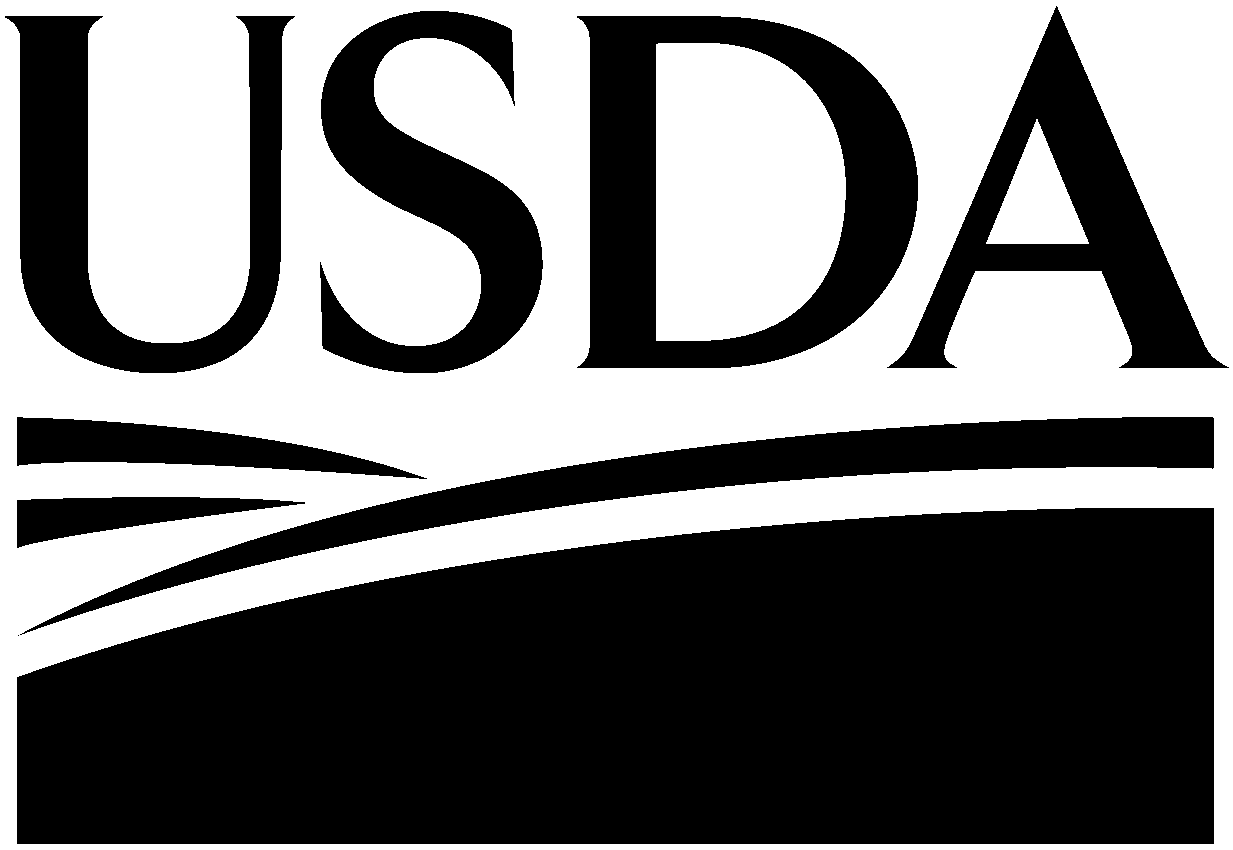 2010 VEGETABLE CHEMICAL USE SURVEY2010 VEGETABLE CHEMICAL USE SURVEY2010 VEGETABLE CHEMICAL USE SURVEY2010 VEGETABLE CHEMICAL USE SURVEY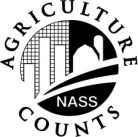  NATIONAL AGRICULTURAL STATISTICS SERVICEUS VersionUS VersionUS VersionUS VersionU.S Department of AgricultureRm. 5030, South Building1400 Independence Avenue, S.W.Washington, D.C.  20250-20001-800-727-9540  Fax: 202-690-2090Email: nass@nass.usda.govU.S Department of AgricultureRm. 5030, South Building1400 Independence Avenue, S.W.Washington, D.C.  20250-20001-800-727-9540  Fax: 202-690-2090Email: nass@nass.usda.govU.S Department of AgricultureRm. 5030, South Building1400 Independence Avenue, S.W.Washington, D.C.  20250-20001-800-727-9540  Fax: 202-690-2090Email: nass@nass.usda.govENTERPRISEVERSION01POID___ ___ ___ ___ ___ ___ ___ ___ ___SUBTRACT___ ___T-TYPE0TABLE000LINE00CONTACT RECORDCONTACT RECORDCONTACT RECORDDATETIMENOTESINTRODUCTION:  [Introduce yourself, and ask for the operator.  Rephrase in your own words.]We are collecting information on chemical use and need your help to make the information as accurate as possible.  Authority for collection of information on the Vegetable Chemical Use Survey is Title 7, Section 2204 of the U.S. Code.  Under Title 7 of the U.S. Code and CIPSEA (Public Law 107-347), facts about your operation are kept confidential and used only for statistical purposes.  Response is voluntary.We encourage you to refer to your records during the interview.BEGINNING TIME [MILITARY]. . . . . . . . . . . . . . . . . . . . . . . . . . . . . . . . . . . . . . . . . . . . . . . . . . . . . . . . . . . . BEGINNING TIME [MILITARY]. . . . . . . . . . . . . . . . . . . . . . . . . . . . . . . . . . . . . . . . . . . . . . . . . . . . . . . . . . . . 004 __ __ __ __Name __________________________________________Name __________________________________________Address ________________________________________Address ________________________________________		 ________________________________________		 ________________________________________Phone  (_____)__________________________________Phone  (_____)__________________________________ [Name, address and partners verified and updated if necessary.] [Name, address and partners verified and updated if necessary.] [Name, address and partners verified and updated if necessary.]During the screening phase of the Vegetable Chemical Use Survey conducted in June and July, your operation was found to be growing or intending to grow vegetables this year.  I now need to verify some of the information collected during the screening survey.Verify operation name and operator on label and/or screener.If no changes, go to Section A, page 4.If changed, go to “Change in Operating Status,” page 2.CHANGE IN OPERATING STATUS	[ENUMERATOR NOTE:  Skip this section if there is no change in operation name or operator.]	[ENUMERATOR NOTE:  Skip this section if there is no change in operation name or operator.]	[ENUMERATOR NOTE:  Skip this section if there is no change in operation name or operator.]	[ENUMERATOR NOTE:  Skip this section if there is no change in operation name or operator.]1.	Has there been a change in operation name or operator?1.	Has there been a change in operation name or operator?1.	Has there been a change in operation name or operator?1.	Has there been a change in operation name or operator? NO - [Go to Enumerator Note, below.] NO - [Go to Enumerator Note, below.] NO - [Go to Enumerator Note, below.]CODE	 YES - [Enter code 1, complete name and address information below for new operator,			    then read Enumerator Note.]. . . . . . . . . . . . . . . . . . . . . . . . . . . . . . . . . . . . . . . . . . . . . . . . . . 	 YES - [Enter code 1, complete name and address information below for new operator,			    then read Enumerator Note.]. . . . . . . . . . . . . . . . . . . . . . . . . . . . . . . . . . . . . . . . . . . . . . . . . . 	 YES - [Enter code 1, complete name and address information below for new operator,			    then read Enumerator Note.]. . . . . . . . . . . . . . . . . . . . . . . . . . . . . . . . . . . . . . . . . . . . . . . . . . 023___________________________________________________Operation Name ____________________________________________Operation Name _______________________________________________________________________________________________Operator Name _____________________________________________Operator Name ________________________________________________________________________________________________Address ____________________________________________________Address _______________________________________________________________________________________________________		 ____________________________________________________		 _______________________________________________________________________________________________________Phone ( _______ ) ___________________________________________Phone ( _______ ) ___________________________________________[ENUMERATOR NOTE:If the operation on the face page was in business part of the 2010 crop year, complete this questionnaire for the part of the year during which the operation did business, unless the operation has been taken over by a new operator.  If the operator has changed midyear, please conduct this interview start to finish with the new operator after reading “Valid Substitution” rules in section 4 of the Interviewer’s Manual.]2.	Has the operation printed on this questionnaire been combined or merged with any other farming operations?2.	Has the operation printed on this questionnaire been combined or merged with any other farming operations?	 YES - [Go to “Conclusion.”]	 YES - [Go to “Conclusion.”]	 NO - [Continue.]	 NO - [Continue.]CHANGE IN OPERATING STATUS3.	Did this operation have any of the target crops during the 2010 crop year?3.	Did this operation have any of the target crops during the 2010 crop year? YES - [Continue.] YES - [Continue.] NO - [Write notes explaining situation, then go to “Conclusion” on back page.] NO - [Write notes explaining situation, then go to “Conclusion” on back page.]____________________________________________________________________________________________________________________________________________________________________________________________________________________________________________________________________________________________________________________________________________________________________________________________________________________________________________________________________________________________________________________________________________________________________________________________________________________________________________________________________________________________________________________________________4.	Are the day-to-day decisions for this operation (name on label) made by –
[Check one.]  one individual?  [Go to Section A.]  a hired manager?  [Go to Section A.]  partners?  [Continue.]5.	How many individuals are involved in the day-to-day decisions of this operation?	[Enter the number of partners, including the partner named on the label.	Identify the other persons in this partnership below, then go to Section A.]	(Partners jointly operate land and share in decision making.  Do not include landlords and tenants as partners.). . . . . . . . . . NUMBER5.	How many individuals are involved in the day-to-day decisions of this operation?	[Enter the number of partners, including the partner named on the label.	Identify the other persons in this partnership below, then go to Section A.]	(Partners jointly operate land and share in decision making.  Do not include landlords and tenants as partners.). . . . . . . . . . PARTNERSPOID__ __ __ __ __ __ __ __ __POID__ __ __ __ __ __ __ __ __POID__ __ __ __ __ __ __ __ __POID__ __ __ __ __ __ __ __ __PARTNERSPOID__ __ __ __ __ __ __ __ __POID__ __ __ __ __ __ __ __ __POID__ __ __ __ __ __ __ __ __POID__ __ __ __ __ __ __ __ __PARTNER NAMEPARTNER NAMEPARTNER NAMEPARTNER NAMEPARTNER NAMEPARTNER NAMEPARTNER NAMEPARTNER NAMEPARTNER NAMEPARTNER NAMEADDRESSADDRESSADDRESSADDRESSADDRESSADDRESSADDRESSADDRESSADDRESSADDRESSCITYCITYSTATEZIPPHONE NUMBERCITYCITYSTATEZIPPHONE NUMBERPARTNERSPOID__ __ __ __ __ __ __ __ __POID__ __ __ __ __ __ __ __ __POID__ __ __ __ __ __ __ __ __POID__ __ __ __ __ __ __ __ __PARTNERSPOID__ __ __ __ __ __ __ __ __POID__ __ __ __ __ __ __ __ __POID__ __ __ __ __ __ __ __ __POID__ __ __ __ __ __ __ __ __PARTNER NAMEPARTNER NAMEPARTNER NAMEPARTNER NAMEPARTNER NAMEPARTNER NAMEPARTNER NAMEPARTNER NAMEPARTNER NAMEPARTNER NAMEADDRESSADDRESSADDRESSADDRESSADDRESSADDRESSADDRESSADDRESSADDRESSADDRESSCITYCITYSTATEZIPPHONE NUMBERCITYCITYSTATEZIPPHONE NUMBERALAND OPERATEDAACRES OPERATEDACRES OPERATEDACRES OPERATED[Enumerator Action: If acreage on the insert is verified as correct, enter code 1 in box 801,					   then skip to Section B.  If acreage has changed, ask ALL questions.] . . . . . . . . . CODECODE[Enumerator Action: If acreage on the insert is verified as correct, enter code 1 in box 801,					   then skip to Section B.  If acreage has changed, ask ALL questions.] . . . . . . . . . 801801Now I would like to ask about the total acres operated under this land arrangement.Now I would like to ask about the total acres operated under this land arrangement.Now I would like to ask about the total acres operated under this land arrangement.1. 	How many acres does this operation---1. 	How many acres does this operation---1. 	How many acres does this operation---ACRESACRESa.	Own? . . . . . . . . . . . . . . . . . . . . . . . . . . . . . . . . . . . . . . . . . . . . . . . . . . . . . . . . . . . . . . . . . . . . . +901. ___b.	Rent or lease from others or use rent free?	(Exclude land used on an animal unit month (AUM) basis.) . . . . . . . . . . . . . . . . . . . . . . . . . . . . . . .  +902. ___c.	Rent to others? . . . . . . . . . . . . . . . . . . . . . . . . . . . . . . . . . . . . . . . . . . . . . . . . . . . . . . . . . . . . . . -905. ___2. 	[Calculate item 1a + 1b -1c.]  Then the total acres operated are: . . . . . . . . . . . . . . . . . . . . . . . . . .  =900. ___900. ___a.	Does this include the farmstead, all cropland, woodland, pasture land,	wasteland, and government program land?	  YES  -  [Continue.]			  NO  -  [Make corrections, then continue.]The remaining questions in this survey refer to these [item 2] acres.3.	Of the total acres operated, how many acres are considered cropland, including	land in hay, summer fallow, cropland idle, cropland used for pasture and cropland	in government programs? . . . . . . . . . . . . . . . . . . . . . . . . . . . . . . . . . . . . . . . . . . . . . . . . . . . . . . . . . . ACRESACRES3.	Of the total acres operated, how many acres are considered cropland, including	land in hay, summer fallow, cropland idle, cropland used for pasture and cropland	in government programs? . . . . . . . . . . . . . . . . . . . . . . . . . . . . . . . . . . . . . . . . . . . . . . . . . . . . . . . . . . 802.___4. 	Of the total acres operated, how many acres are vegetables?	(Include both target and non-target vegetables planted on the operation.) . . . . . . . . . . . . . . . . . . . . . . . . . . 4. 	Of the total acres operated, how many acres are vegetables?	(Include both target and non-target vegetables planted on the operation.) . . . . . . . . . . . . . . . . . . . . . . . . . . 803. ___803. ___BVEGETABLE ACREAGEB1.	What target vegetables were on these [Section A, item 2] acres
during the 2010 crop year?  (Exclude new plantings	of vegetables not intended for harvest in 2010.)1.	What target vegetables were on these [Section A, item 2] acres
during the 2010 crop year?  (Exclude new plantings	of vegetables not intended for harvest in 2010.)1.	What target vegetables were on these [Section A, item 2] acres
during the 2010 crop year?  (Exclude new plantings	of vegetables not intended for harvest in 2010.)1.	What target vegetables were on these [Section A, item 2] acres
during the 2010 crop year?  (Exclude new plantings	of vegetables not intended for harvest in 2010.)1.	What target vegetables were on these [Section A, item 2] acres
during the 2010 crop year?  (Exclude new plantings	of vegetables not intended for harvest in 2010.)1.	What target vegetables were on these [Section A, item 2] acres
during the 2010 crop year?  (Exclude new plantings	of vegetables not intended for harvest in 2010.)1.	What target vegetables were on these [Section A, item 2] acres
during the 2010 crop year?  (Exclude new plantings	of vegetables not intended for harvest in 2010.)1.	What target vegetables were on these [Section A, item 2] acres
during the 2010 crop year?  (Exclude new plantings	of vegetables not intended for harvest in 2010.)1.	What target vegetables were on these [Section A, item 2] acres
during the 2010 crop year?  (Exclude new plantings	of vegetables not intended for harvest in 2010.)T-TYPE1T-TYPE1TABLE0011.	What target vegetables were on these [Section A, item 2] acres
during the 2010 crop year?  (Exclude new plantings	of vegetables not intended for harvest in 2010.)1.	What target vegetables were on these [Section A, item 2] acres
during the 2010 crop year?  (Exclude new plantings	of vegetables not intended for harvest in 2010.)1.	What target vegetables were on these [Section A, item 2] acres
during the 2010 crop year?  (Exclude new plantings	of vegetables not intended for harvest in 2010.)1.	What target vegetables were on these [Section A, item 2] acres
during the 2010 crop year?  (Exclude new plantings	of vegetables not intended for harvest in 2010.)1.	What target vegetables were on these [Section A, item 2] acres
during the 2010 crop year?  (Exclude new plantings	of vegetables not intended for harvest in 2010.)1.	What target vegetables were on these [Section A, item 2] acres
during the 2010 crop year?  (Exclude new plantings	of vegetables not intended for harvest in 2010.)1.	What target vegetables were on these [Section A, item 2] acres
during the 2010 crop year?  (Exclude new plantings	of vegetables not intended for harvest in 2010.)1.	What target vegetables were on these [Section A, item 2] acres
during the 2010 crop year?  (Exclude new plantings	of vegetables not intended for harvest in 2010.)1.	What target vegetables were on these [Section A, item 2] acres
during the 2010 crop year?  (Exclude new plantings	of vegetables not intended for harvest in 2010.)OFFICE USELINES IN TABLEOFFICE USELINES IN TABLEOFFICE USELINES IN TABLE	[ENUMERATOR NOTE: If no target acreage is present, write notes							 and skip to “Conclusion” on back page.]	[ENUMERATOR NOTE: If no target acreage is present, write notes							 and skip to “Conclusion” on back page.]	[ENUMERATOR NOTE: If no target acreage is present, write notes							 and skip to “Conclusion” on back page.]	[ENUMERATOR NOTE: If no target acreage is present, write notes							 and skip to “Conclusion” on back page.]	[ENUMERATOR NOTE: If no target acreage is present, write notes							 and skip to “Conclusion” on back page.]	[ENUMERATOR NOTE: If no target acreage is present, write notes							 and skip to “Conclusion” on back page.]	[ENUMERATOR NOTE: If no target acreage is present, write notes							 and skip to “Conclusion” on back page.]	[ENUMERATOR NOTE: If no target acreage is present, write notes							 and skip to “Conclusion” on back page.]	[ENUMERATOR NOTE: If no target acreage is present, write notes							 and skip to “Conclusion” on back page.]LINE99LINE99199123345LINEHow many acres were PLANTEDfor harvest in the 2010 crop year?(Include 2010 acres which were planted in other years.)How many acres were PLANTEDfor harvest in the 2010 crop year?(Include 2010 acres which were planted in other years.)Were any commercial fertilizers applied tothis crop?Were any herbicides,insecticides,fungicides, etc. applied to this crop?INCLUDE:INCLUDE: TARGET CROPS ONLY. All acreage of TARGET CROPS   for processing or fresh market. All acreage equal to or greater than   one tenth of an acre. All bearing acreage of TARGET   CROPS for roadside stands, farmer’s   markets or U-pick sales. Acreage not harvested due to weather,   economic or other reasons. Crops planted in the fall of 2009   if they were part of the 2010 crop. Double Cropping ALL CROPS GROWN   IN ANOTHER STATE. All crops grown in greenhouses,   hothouses and home gardens. Plantings of crops not intended   for harvest in 2010. New plantings and other plantings   which are not yet bearing   (asparagus & strawberries) All vegetables grown for commercial   transplanting. All mushrooms, potatoes, dry beans,   sweet potatoes. All vegetable acreage grown   for seed only. All vegetable acres grown by   institutional, experimental, research   and university farms. Non-target vegetables. TARGET CROPS ONLY. All acreage of TARGET CROPS   for processing or fresh market. All acreage equal to or greater than   one tenth of an acre. All bearing acreage of TARGET   CROPS for roadside stands, farmer’s   markets or U-pick sales. Acreage not harvested due to weather,   economic or other reasons. Crops planted in the fall of 2009   if they were part of the 2010 crop. Double Cropping ALL CROPS GROWN   IN ANOTHER STATE. All crops grown in greenhouses,   hothouses and home gardens. Plantings of crops not intended   for harvest in 2010. New plantings and other plantings   which are not yet bearing   (asparagus & strawberries) All vegetables grown for commercial   transplanting. All mushrooms, potatoes, dry beans,   sweet potatoes. All vegetable acreage grown   for seed only. All vegetable acres grown by   institutional, experimental, research   and university farms. Non-target vegetables.CROPCROP CODEACRESACRES[YES = 1][YES = 1] TARGET CROPS ONLY. All acreage of TARGET CROPS   for processing or fresh market. All acreage equal to or greater than   one tenth of an acre. All bearing acreage of TARGET   CROPS for roadside stands, farmer’s   markets or U-pick sales. Acreage not harvested due to weather,   economic or other reasons. Crops planted in the fall of 2009   if they were part of the 2010 crop. Double Cropping ALL CROPS GROWN   IN ANOTHER STATE. All crops grown in greenhouses,   hothouses and home gardens. Plantings of crops not intended   for harvest in 2010. New plantings and other plantings   which are not yet bearing   (asparagus & strawberries) All vegetables grown for commercial   transplanting. All mushrooms, potatoes, dry beans,   sweet potatoes. All vegetable acreage grown   for seed only. All vegetable acres grown by   institutional, experimental, research   and university farms. Non-target vegetables. TARGET CROPS ONLY. All acreage of TARGET CROPS   for processing or fresh market. All acreage equal to or greater than   one tenth of an acre. All bearing acreage of TARGET   CROPS for roadside stands, farmer’s   markets or U-pick sales. Acreage not harvested due to weather,   economic or other reasons. Crops planted in the fall of 2009   if they were part of the 2010 crop. Double Cropping ALL CROPS GROWN   IN ANOTHER STATE. All crops grown in greenhouses,   hothouses and home gardens. Plantings of crops not intended   for harvest in 2010. New plantings and other plantings   which are not yet bearing   (asparagus & strawberries) All vegetables grown for commercial   transplanting. All mushrooms, potatoes, dry beans,   sweet potatoes. All vegetable acreage grown   for seed only. All vegetable acres grown by   institutional, experimental, research   and university farms. Non-target vegetables.01101102.___108109 TARGET CROPS ONLY. All acreage of TARGET CROPS   for processing or fresh market. All acreage equal to or greater than   one tenth of an acre. All bearing acreage of TARGET   CROPS for roadside stands, farmer’s   markets or U-pick sales. Acreage not harvested due to weather,   economic or other reasons. Crops planted in the fall of 2009   if they were part of the 2010 crop. Double Cropping ALL CROPS GROWN   IN ANOTHER STATE. All crops grown in greenhouses,   hothouses and home gardens. Plantings of crops not intended   for harvest in 2010. New plantings and other plantings   which are not yet bearing   (asparagus & strawberries) All vegetables grown for commercial   transplanting. All mushrooms, potatoes, dry beans,   sweet potatoes. All vegetable acreage grown   for seed only. All vegetable acres grown by   institutional, experimental, research   and university farms. Non-target vegetables. TARGET CROPS ONLY. All acreage of TARGET CROPS   for processing or fresh market. All acreage equal to or greater than   one tenth of an acre. All bearing acreage of TARGET   CROPS for roadside stands, farmer’s   markets or U-pick sales. Acreage not harvested due to weather,   economic or other reasons. Crops planted in the fall of 2009   if they were part of the 2010 crop. Double Cropping ALL CROPS GROWN   IN ANOTHER STATE. All crops grown in greenhouses,   hothouses and home gardens. Plantings of crops not intended   for harvest in 2010. New plantings and other plantings   which are not yet bearing   (asparagus & strawberries) All vegetables grown for commercial   transplanting. All mushrooms, potatoes, dry beans,   sweet potatoes. All vegetable acreage grown   for seed only. All vegetable acres grown by   institutional, experimental, research   and university farms. Non-target vegetables.02101102.___108109 TARGET CROPS ONLY. All acreage of TARGET CROPS   for processing or fresh market. All acreage equal to or greater than   one tenth of an acre. All bearing acreage of TARGET   CROPS for roadside stands, farmer’s   markets or U-pick sales. Acreage not harvested due to weather,   economic or other reasons. Crops planted in the fall of 2009   if they were part of the 2010 crop. Double Cropping ALL CROPS GROWN   IN ANOTHER STATE. All crops grown in greenhouses,   hothouses and home gardens. Plantings of crops not intended   for harvest in 2010. New plantings and other plantings   which are not yet bearing   (asparagus & strawberries) All vegetables grown for commercial   transplanting. All mushrooms, potatoes, dry beans,   sweet potatoes. All vegetable acreage grown   for seed only. All vegetable acres grown by   institutional, experimental, research   and university farms. Non-target vegetables. TARGET CROPS ONLY. All acreage of TARGET CROPS   for processing or fresh market. All acreage equal to or greater than   one tenth of an acre. All bearing acreage of TARGET   CROPS for roadside stands, farmer’s   markets or U-pick sales. Acreage not harvested due to weather,   economic or other reasons. Crops planted in the fall of 2009   if they were part of the 2010 crop. Double Cropping ALL CROPS GROWN   IN ANOTHER STATE. All crops grown in greenhouses,   hothouses and home gardens. Plantings of crops not intended   for harvest in 2010. New plantings and other plantings   which are not yet bearing   (asparagus & strawberries) All vegetables grown for commercial   transplanting. All mushrooms, potatoes, dry beans,   sweet potatoes. All vegetable acreage grown   for seed only. All vegetable acres grown by   institutional, experimental, research   and university farms. Non-target vegetables.03101102.___108109 TARGET CROPS ONLY. All acreage of TARGET CROPS   for processing or fresh market. All acreage equal to or greater than   one tenth of an acre. All bearing acreage of TARGET   CROPS for roadside stands, farmer’s   markets or U-pick sales. Acreage not harvested due to weather,   economic or other reasons. Crops planted in the fall of 2009   if they were part of the 2010 crop. Double Cropping ALL CROPS GROWN   IN ANOTHER STATE. All crops grown in greenhouses,   hothouses and home gardens. Plantings of crops not intended   for harvest in 2010. New plantings and other plantings   which are not yet bearing   (asparagus & strawberries) All vegetables grown for commercial   transplanting. All mushrooms, potatoes, dry beans,   sweet potatoes. All vegetable acreage grown   for seed only. All vegetable acres grown by   institutional, experimental, research   and university farms. Non-target vegetables. TARGET CROPS ONLY. All acreage of TARGET CROPS   for processing or fresh market. All acreage equal to or greater than   one tenth of an acre. All bearing acreage of TARGET   CROPS for roadside stands, farmer’s   markets or U-pick sales. Acreage not harvested due to weather,   economic or other reasons. Crops planted in the fall of 2009   if they were part of the 2010 crop. Double Cropping ALL CROPS GROWN   IN ANOTHER STATE. All crops grown in greenhouses,   hothouses and home gardens. Plantings of crops not intended   for harvest in 2010. New plantings and other plantings   which are not yet bearing   (asparagus & strawberries) All vegetables grown for commercial   transplanting. All mushrooms, potatoes, dry beans,   sweet potatoes. All vegetable acreage grown   for seed only. All vegetable acres grown by   institutional, experimental, research   and university farms. Non-target vegetables.04101102.___108109EXCLUDE:EXCLUDE: TARGET CROPS ONLY. All acreage of TARGET CROPS   for processing or fresh market. All acreage equal to or greater than   one tenth of an acre. All bearing acreage of TARGET   CROPS for roadside stands, farmer’s   markets or U-pick sales. Acreage not harvested due to weather,   economic or other reasons. Crops planted in the fall of 2009   if they were part of the 2010 crop. Double Cropping ALL CROPS GROWN   IN ANOTHER STATE. All crops grown in greenhouses,   hothouses and home gardens. Plantings of crops not intended   for harvest in 2010. New plantings and other plantings   which are not yet bearing   (asparagus & strawberries) All vegetables grown for commercial   transplanting. All mushrooms, potatoes, dry beans,   sweet potatoes. All vegetable acreage grown   for seed only. All vegetable acres grown by   institutional, experimental, research   and university farms. Non-target vegetables. TARGET CROPS ONLY. All acreage of TARGET CROPS   for processing or fresh market. All acreage equal to or greater than   one tenth of an acre. All bearing acreage of TARGET   CROPS for roadside stands, farmer’s   markets or U-pick sales. Acreage not harvested due to weather,   economic or other reasons. Crops planted in the fall of 2009   if they were part of the 2010 crop. Double Cropping ALL CROPS GROWN   IN ANOTHER STATE. All crops grown in greenhouses,   hothouses and home gardens. Plantings of crops not intended   for harvest in 2010. New plantings and other plantings   which are not yet bearing   (asparagus & strawberries) All vegetables grown for commercial   transplanting. All mushrooms, potatoes, dry beans,   sweet potatoes. All vegetable acreage grown   for seed only. All vegetable acres grown by   institutional, experimental, research   and university farms. Non-target vegetables.05101102.___108109EXCLUDE:EXCLUDE: TARGET CROPS ONLY. All acreage of TARGET CROPS   for processing or fresh market. All acreage equal to or greater than   one tenth of an acre. All bearing acreage of TARGET   CROPS for roadside stands, farmer’s   markets or U-pick sales. Acreage not harvested due to weather,   economic or other reasons. Crops planted in the fall of 2009   if they were part of the 2010 crop. Double Cropping ALL CROPS GROWN   IN ANOTHER STATE. All crops grown in greenhouses,   hothouses and home gardens. Plantings of crops not intended   for harvest in 2010. New plantings and other plantings   which are not yet bearing   (asparagus & strawberries) All vegetables grown for commercial   transplanting. All mushrooms, potatoes, dry beans,   sweet potatoes. All vegetable acreage grown   for seed only. All vegetable acres grown by   institutional, experimental, research   and university farms. Non-target vegetables. TARGET CROPS ONLY. All acreage of TARGET CROPS   for processing or fresh market. All acreage equal to or greater than   one tenth of an acre. All bearing acreage of TARGET   CROPS for roadside stands, farmer’s   markets or U-pick sales. Acreage not harvested due to weather,   economic or other reasons. Crops planted in the fall of 2009   if they were part of the 2010 crop. Double Cropping ALL CROPS GROWN   IN ANOTHER STATE. All crops grown in greenhouses,   hothouses and home gardens. Plantings of crops not intended   for harvest in 2010. New plantings and other plantings   which are not yet bearing   (asparagus & strawberries) All vegetables grown for commercial   transplanting. All mushrooms, potatoes, dry beans,   sweet potatoes. All vegetable acreage grown   for seed only. All vegetable acres grown by   institutional, experimental, research   and university farms. Non-target vegetables.06101102.___108109EXCLUDE:EXCLUDE: TARGET CROPS ONLY. All acreage of TARGET CROPS   for processing or fresh market. All acreage equal to or greater than   one tenth of an acre. All bearing acreage of TARGET   CROPS for roadside stands, farmer’s   markets or U-pick sales. Acreage not harvested due to weather,   economic or other reasons. Crops planted in the fall of 2009   if they were part of the 2010 crop. Double Cropping ALL CROPS GROWN   IN ANOTHER STATE. All crops grown in greenhouses,   hothouses and home gardens. Plantings of crops not intended   for harvest in 2010. New plantings and other plantings   which are not yet bearing   (asparagus & strawberries) All vegetables grown for commercial   transplanting. All mushrooms, potatoes, dry beans,   sweet potatoes. All vegetable acreage grown   for seed only. All vegetable acres grown by   institutional, experimental, research   and university farms. Non-target vegetables. TARGET CROPS ONLY. All acreage of TARGET CROPS   for processing or fresh market. All acreage equal to or greater than   one tenth of an acre. All bearing acreage of TARGET   CROPS for roadside stands, farmer’s   markets or U-pick sales. Acreage not harvested due to weather,   economic or other reasons. Crops planted in the fall of 2009   if they were part of the 2010 crop. Double Cropping ALL CROPS GROWN   IN ANOTHER STATE. All crops grown in greenhouses,   hothouses and home gardens. Plantings of crops not intended   for harvest in 2010. New plantings and other plantings   which are not yet bearing   (asparagus & strawberries) All vegetables grown for commercial   transplanting. All mushrooms, potatoes, dry beans,   sweet potatoes. All vegetable acreage grown   for seed only. All vegetable acres grown by   institutional, experimental, research   and university farms. Non-target vegetables.07101102.___108109EXCLUDE:EXCLUDE: TARGET CROPS ONLY. All acreage of TARGET CROPS   for processing or fresh market. All acreage equal to or greater than   one tenth of an acre. All bearing acreage of TARGET   CROPS for roadside stands, farmer’s   markets or U-pick sales. Acreage not harvested due to weather,   economic or other reasons. Crops planted in the fall of 2009   if they were part of the 2010 crop. Double Cropping ALL CROPS GROWN   IN ANOTHER STATE. All crops grown in greenhouses,   hothouses and home gardens. Plantings of crops not intended   for harvest in 2010. New plantings and other plantings   which are not yet bearing   (asparagus & strawberries) All vegetables grown for commercial   transplanting. All mushrooms, potatoes, dry beans,   sweet potatoes. All vegetable acreage grown   for seed only. All vegetable acres grown by   institutional, experimental, research   and university farms. Non-target vegetables. TARGET CROPS ONLY. All acreage of TARGET CROPS   for processing or fresh market. All acreage equal to or greater than   one tenth of an acre. All bearing acreage of TARGET   CROPS for roadside stands, farmer’s   markets or U-pick sales. Acreage not harvested due to weather,   economic or other reasons. Crops planted in the fall of 2009   if they were part of the 2010 crop. Double Cropping ALL CROPS GROWN   IN ANOTHER STATE. All crops grown in greenhouses,   hothouses and home gardens. Plantings of crops not intended   for harvest in 2010. New plantings and other plantings   which are not yet bearing   (asparagus & strawberries) All vegetables grown for commercial   transplanting. All mushrooms, potatoes, dry beans,   sweet potatoes. All vegetable acreage grown   for seed only. All vegetable acres grown by   institutional, experimental, research   and university farms. Non-target vegetables.08101102.___108109EXCLUDE:EXCLUDE: TARGET CROPS ONLY. All acreage of TARGET CROPS   for processing or fresh market. All acreage equal to or greater than   one tenth of an acre. All bearing acreage of TARGET   CROPS for roadside stands, farmer’s   markets or U-pick sales. Acreage not harvested due to weather,   economic or other reasons. Crops planted in the fall of 2009   if they were part of the 2010 crop. Double Cropping ALL CROPS GROWN   IN ANOTHER STATE. All crops grown in greenhouses,   hothouses and home gardens. Plantings of crops not intended   for harvest in 2010. New plantings and other plantings   which are not yet bearing   (asparagus & strawberries) All vegetables grown for commercial   transplanting. All mushrooms, potatoes, dry beans,   sweet potatoes. All vegetable acreage grown   for seed only. All vegetable acres grown by   institutional, experimental, research   and university farms. Non-target vegetables. TARGET CROPS ONLY. All acreage of TARGET CROPS   for processing or fresh market. All acreage equal to or greater than   one tenth of an acre. All bearing acreage of TARGET   CROPS for roadside stands, farmer’s   markets or U-pick sales. Acreage not harvested due to weather,   economic or other reasons. Crops planted in the fall of 2009   if they were part of the 2010 crop. Double Cropping ALL CROPS GROWN   IN ANOTHER STATE. All crops grown in greenhouses,   hothouses and home gardens. Plantings of crops not intended   for harvest in 2010. New plantings and other plantings   which are not yet bearing   (asparagus & strawberries) All vegetables grown for commercial   transplanting. All mushrooms, potatoes, dry beans,   sweet potatoes. All vegetable acreage grown   for seed only. All vegetable acres grown by   institutional, experimental, research   and university farms. Non-target vegetables.09101102.___108109EXCLUDE:EXCLUDE: TARGET CROPS ONLY. All acreage of TARGET CROPS   for processing or fresh market. All acreage equal to or greater than   one tenth of an acre. All bearing acreage of TARGET   CROPS for roadside stands, farmer’s   markets or U-pick sales. Acreage not harvested due to weather,   economic or other reasons. Crops planted in the fall of 2009   if they were part of the 2010 crop. Double Cropping ALL CROPS GROWN   IN ANOTHER STATE. All crops grown in greenhouses,   hothouses and home gardens. Plantings of crops not intended   for harvest in 2010. New plantings and other plantings   which are not yet bearing   (asparagus & strawberries) All vegetables grown for commercial   transplanting. All mushrooms, potatoes, dry beans,   sweet potatoes. All vegetable acreage grown   for seed only. All vegetable acres grown by   institutional, experimental, research   and university farms. Non-target vegetables. TARGET CROPS ONLY. All acreage of TARGET CROPS   for processing or fresh market. All acreage equal to or greater than   one tenth of an acre. All bearing acreage of TARGET   CROPS for roadside stands, farmer’s   markets or U-pick sales. Acreage not harvested due to weather,   economic or other reasons. Crops planted in the fall of 2009   if they were part of the 2010 crop. Double Cropping ALL CROPS GROWN   IN ANOTHER STATE. All crops grown in greenhouses,   hothouses and home gardens. Plantings of crops not intended   for harvest in 2010. New plantings and other plantings   which are not yet bearing   (asparagus & strawberries) All vegetables grown for commercial   transplanting. All mushrooms, potatoes, dry beans,   sweet potatoes. All vegetable acreage grown   for seed only. All vegetable acres grown by   institutional, experimental, research   and university farms. Non-target vegetables.10101102.___108109EXCLUDE:EXCLUDE: TARGET CROPS ONLY. All acreage of TARGET CROPS   for processing or fresh market. All acreage equal to or greater than   one tenth of an acre. All bearing acreage of TARGET   CROPS for roadside stands, farmer’s   markets or U-pick sales. Acreage not harvested due to weather,   economic or other reasons. Crops planted in the fall of 2009   if they were part of the 2010 crop. Double Cropping ALL CROPS GROWN   IN ANOTHER STATE. All crops grown in greenhouses,   hothouses and home gardens. Plantings of crops not intended   for harvest in 2010. New plantings and other plantings   which are not yet bearing   (asparagus & strawberries) All vegetables grown for commercial   transplanting. All mushrooms, potatoes, dry beans,   sweet potatoes. All vegetable acreage grown   for seed only. All vegetable acres grown by   institutional, experimental, research   and university farms. Non-target vegetables. TARGET CROPS ONLY. All acreage of TARGET CROPS   for processing or fresh market. All acreage equal to or greater than   one tenth of an acre. All bearing acreage of TARGET   CROPS for roadside stands, farmer’s   markets or U-pick sales. Acreage not harvested due to weather,   economic or other reasons. Crops planted in the fall of 2009   if they were part of the 2010 crop. Double Cropping ALL CROPS GROWN   IN ANOTHER STATE. All crops grown in greenhouses,   hothouses and home gardens. Plantings of crops not intended   for harvest in 2010. New plantings and other plantings   which are not yet bearing   (asparagus & strawberries) All vegetables grown for commercial   transplanting. All mushrooms, potatoes, dry beans,   sweet potatoes. All vegetable acreage grown   for seed only. All vegetable acres grown by   institutional, experimental, research   and university farms. Non-target vegetables.11101102.___108109EXCLUDE:EXCLUDE: TARGET CROPS ONLY. All acreage of TARGET CROPS   for processing or fresh market. All acreage equal to or greater than   one tenth of an acre. All bearing acreage of TARGET   CROPS for roadside stands, farmer’s   markets or U-pick sales. Acreage not harvested due to weather,   economic or other reasons. Crops planted in the fall of 2009   if they were part of the 2010 crop. Double Cropping ALL CROPS GROWN   IN ANOTHER STATE. All crops grown in greenhouses,   hothouses and home gardens. Plantings of crops not intended   for harvest in 2010. New plantings and other plantings   which are not yet bearing   (asparagus & strawberries) All vegetables grown for commercial   transplanting. All mushrooms, potatoes, dry beans,   sweet potatoes. All vegetable acreage grown   for seed only. All vegetable acres grown by   institutional, experimental, research   and university farms. Non-target vegetables. TARGET CROPS ONLY. All acreage of TARGET CROPS   for processing or fresh market. All acreage equal to or greater than   one tenth of an acre. All bearing acreage of TARGET   CROPS for roadside stands, farmer’s   markets or U-pick sales. Acreage not harvested due to weather,   economic or other reasons. Crops planted in the fall of 2009   if they were part of the 2010 crop. Double Cropping ALL CROPS GROWN   IN ANOTHER STATE. All crops grown in greenhouses,   hothouses and home gardens. Plantings of crops not intended   for harvest in 2010. New plantings and other plantings   which are not yet bearing   (asparagus & strawberries) All vegetables grown for commercial   transplanting. All mushrooms, potatoes, dry beans,   sweet potatoes. All vegetable acreage grown   for seed only. All vegetable acres grown by   institutional, experimental, research   and university farms. Non-target vegetables.12101102.___108109EXCLUDE:EXCLUDE: TARGET CROPS ONLY. All acreage of TARGET CROPS   for processing or fresh market. All acreage equal to or greater than   one tenth of an acre. All bearing acreage of TARGET   CROPS for roadside stands, farmer’s   markets or U-pick sales. Acreage not harvested due to weather,   economic or other reasons. Crops planted in the fall of 2009   if they were part of the 2010 crop. Double Cropping ALL CROPS GROWN   IN ANOTHER STATE. All crops grown in greenhouses,   hothouses and home gardens. Plantings of crops not intended   for harvest in 2010. New plantings and other plantings   which are not yet bearing   (asparagus & strawberries) All vegetables grown for commercial   transplanting. All mushrooms, potatoes, dry beans,   sweet potatoes. All vegetable acreage grown   for seed only. All vegetable acres grown by   institutional, experimental, research   and university farms. Non-target vegetables. TARGET CROPS ONLY. All acreage of TARGET CROPS   for processing or fresh market. All acreage equal to or greater than   one tenth of an acre. All bearing acreage of TARGET   CROPS for roadside stands, farmer’s   markets or U-pick sales. Acreage not harvested due to weather,   economic or other reasons. Crops planted in the fall of 2009   if they were part of the 2010 crop. Double Cropping ALL CROPS GROWN   IN ANOTHER STATE. All crops grown in greenhouses,   hothouses and home gardens. Plantings of crops not intended   for harvest in 2010. New plantings and other plantings   which are not yet bearing   (asparagus & strawberries) All vegetables grown for commercial   transplanting. All mushrooms, potatoes, dry beans,   sweet potatoes. All vegetable acreage grown   for seed only. All vegetable acres grown by   institutional, experimental, research   and university farms. Non-target vegetables.13101102.___108109EXCLUDE:EXCLUDE: TARGET CROPS ONLY. All acreage of TARGET CROPS   for processing or fresh market. All acreage equal to or greater than   one tenth of an acre. All bearing acreage of TARGET   CROPS for roadside stands, farmer’s   markets or U-pick sales. Acreage not harvested due to weather,   economic or other reasons. Crops planted in the fall of 2009   if they were part of the 2010 crop. Double Cropping ALL CROPS GROWN   IN ANOTHER STATE. All crops grown in greenhouses,   hothouses and home gardens. Plantings of crops not intended   for harvest in 2010. New plantings and other plantings   which are not yet bearing   (asparagus & strawberries) All vegetables grown for commercial   transplanting. All mushrooms, potatoes, dry beans,   sweet potatoes. All vegetable acreage grown   for seed only. All vegetable acres grown by   institutional, experimental, research   and university farms. Non-target vegetables. TARGET CROPS ONLY. All acreage of TARGET CROPS   for processing or fresh market. All acreage equal to or greater than   one tenth of an acre. All bearing acreage of TARGET   CROPS for roadside stands, farmer’s   markets or U-pick sales. Acreage not harvested due to weather,   economic or other reasons. Crops planted in the fall of 2009   if they were part of the 2010 crop. Double Cropping ALL CROPS GROWN   IN ANOTHER STATE. All crops grown in greenhouses,   hothouses and home gardens. Plantings of crops not intended   for harvest in 2010. New plantings and other plantings   which are not yet bearing   (asparagus & strawberries) All vegetables grown for commercial   transplanting. All mushrooms, potatoes, dry beans,   sweet potatoes. All vegetable acreage grown   for seed only. All vegetable acres grown by   institutional, experimental, research   and university farms. Non-target vegetables.14101102.___108109EXCLUDE:EXCLUDE: TARGET CROPS ONLY. All acreage of TARGET CROPS   for processing or fresh market. All acreage equal to or greater than   one tenth of an acre. All bearing acreage of TARGET   CROPS for roadside stands, farmer’s   markets or U-pick sales. Acreage not harvested due to weather,   economic or other reasons. Crops planted in the fall of 2009   if they were part of the 2010 crop. Double Cropping ALL CROPS GROWN   IN ANOTHER STATE. All crops grown in greenhouses,   hothouses and home gardens. Plantings of crops not intended   for harvest in 2010. New plantings and other plantings   which are not yet bearing   (asparagus & strawberries) All vegetables grown for commercial   transplanting. All mushrooms, potatoes, dry beans,   sweet potatoes. All vegetable acreage grown   for seed only. All vegetable acres grown by   institutional, experimental, research   and university farms. Non-target vegetables. TARGET CROPS ONLY. All acreage of TARGET CROPS   for processing or fresh market. All acreage equal to or greater than   one tenth of an acre. All bearing acreage of TARGET   CROPS for roadside stands, farmer’s   markets or U-pick sales. Acreage not harvested due to weather,   economic or other reasons. Crops planted in the fall of 2009   if they were part of the 2010 crop. Double Cropping ALL CROPS GROWN   IN ANOTHER STATE. All crops grown in greenhouses,   hothouses and home gardens. Plantings of crops not intended   for harvest in 2010. New plantings and other plantings   which are not yet bearing   (asparagus & strawberries) All vegetables grown for commercial   transplanting. All mushrooms, potatoes, dry beans,   sweet potatoes. All vegetable acreage grown   for seed only. All vegetable acres grown by   institutional, experimental, research   and university farms. Non-target vegetables.15101102.___108109EXCLUDE:EXCLUDE: TARGET CROPS ONLY. All acreage of TARGET CROPS   for processing or fresh market. All acreage equal to or greater than   one tenth of an acre. All bearing acreage of TARGET   CROPS for roadside stands, farmer’s   markets or U-pick sales. Acreage not harvested due to weather,   economic or other reasons. Crops planted in the fall of 2009   if they were part of the 2010 crop. Double Cropping ALL CROPS GROWN   IN ANOTHER STATE. All crops grown in greenhouses,   hothouses and home gardens. Plantings of crops not intended   for harvest in 2010. New plantings and other plantings   which are not yet bearing   (asparagus & strawberries) All vegetables grown for commercial   transplanting. All mushrooms, potatoes, dry beans,   sweet potatoes. All vegetable acreage grown   for seed only. All vegetable acres grown by   institutional, experimental, research   and university farms. Non-target vegetables. TARGET CROPS ONLY. All acreage of TARGET CROPS   for processing or fresh market. All acreage equal to or greater than   one tenth of an acre. All bearing acreage of TARGET   CROPS for roadside stands, farmer’s   markets or U-pick sales. Acreage not harvested due to weather,   economic or other reasons. Crops planted in the fall of 2009   if they were part of the 2010 crop. Double Cropping ALL CROPS GROWN   IN ANOTHER STATE. All crops grown in greenhouses,   hothouses and home gardens. Plantings of crops not intended   for harvest in 2010. New plantings and other plantings   which are not yet bearing   (asparagus & strawberries) All vegetables grown for commercial   transplanting. All mushrooms, potatoes, dry beans,   sweet potatoes. All vegetable acreage grown   for seed only. All vegetable acres grown by   institutional, experimental, research   and university farms. Non-target vegetables.TARGET CROPS & CODESCOLORADOMINNESOTAOREGON	CORN, SWEET2110		FRESH MARKET	CARROTS4107		PROCESSING	BEANS, SNAP4131		PROCESSING	CORN, SWEET	CORN, SWEETFLORIDA4110		PROCESSING2110		FRESH MARKET	BEANS, SNAP	PEAS, GREEN (exclude dried)4110		PROCESSING2131		FRESH MARKET4122		PROCESSING120	ONIONS, BULB	CABBAGE	PEAS, GREEN (exclude dried)2106		FRESH MARKETNEW JERSEY4122		PROCESSING	CORN, SWEET	CORN, SWEET74	STRAWBERRIES (bearing age)2110		FRESH MARKET2110		FRESH MARKET	CUCUMBERS	CUCUMBERSSOUTH CAROLINA2111		FRESH MARKET2111		FRESH MARKET	CUCUMBERS4111		PROCESSING122	EGGPLANT4111		PROCESSING126	PEPPERS, BELL126	PEPPERS, BELL33	WATERMELONS188	SQUASH	SQUASH74	STRAWBERRIES (bearing age)1188		SUMMER SQUASHTENNESSEE	TOMATOES3188		WINTER SQUASH	BEANS, SNAP2134		FRESH MARKET	TOMATOES2131		FRESH MARKET33	WATERMELONS2134		FRESH MARKET	TOMATOES2134		FRESH MARKETGEORGIANEW YORK	BEANS, SNAP	BEANS, SNAPTEXAS2131		FRESH MARKET2131		FRESH MARKET	CABBAGE	CABBAGE4131		PROCESSING2106		FRESH MARKET2106		FRESH MARKET	CABBAGE4	CANTALOUPE	CORN, SWEET2106		FRESH MARKET	CARROTS2110		FRESH MARKET	CORN, SWEET2107		FRESH MARKET	CUCUMBERS2110		FRESH MARKET	CORN, SWEET2111		FRESH MARKET	CUCUMBERS2110		FRESH MARKET120	ONIONS, BULB2111		FRESH MARKET	CUCUMBERS126	PEPPERS, BELL120	ONIONS, BULB4111		PROCESSING188	SQUASH188	SQUASH120	ONIONS, BULB	TOMATOES	SPINACH2134		FRESH MARKETNORTH CAROLINA2132		FRESH MARKET33	WATERMELONS	BEANS, SNAP33	WATERMELONS2131		FRESH MARKETILLINOIS	CABBAGEWISCONSIN	BEANS, SNAP2106		FRESH MARKET	BEANS, SNAP4131		PROCESSING	CORN, SWEET4131		PROCESSING	CORN, SWEET2110		FRESH MARKET	CABBAGE2110		FRESH MARKET	CUCUMBERS2106		FRESH MARKET128	PUMPKINS2111		FRESH MARKET	CARROTS4111		PROCESSING4107		PROCESSINGMICHIGAN126	PEPPERS, BELL	CORN, SWEET 102	ASPARAGUS (bearing age)188	SQUASH2110		FRESH MARKET	BEANS, SNAP	TOMATOES4110		PROCESSING4131		PROCESSING2134		FRESH MARKET	CUCUMBERS	CARROTS33	WATERMELONS4111		PROCESSING2107		FRESH MARKET120	ONIONS, BULB	CORN, SWEETOHIO	PEAS, GREEN (exclude dried) 2110		FRESH MARKET	CORN, SWEET4122		PROCESSING	CUCUMBERS2110		FRESH MARKET2111		FRESH MARKET	CUCUMBERS4111		PROCESSING4111		PROCESSING128	PUMPKINS128	PUMPKINS188	SQUASH	TOMATOES2134		FRESH MARKETCFERTILIZER APPLICATIONSC Enumerator Note--- If column 4 of the table in Section B is YES for any crops, continue with item 1. 
 If column 4 of the table in Section B is NO for all crops, go to Section D, page 10. Enumerator Note--- If column 4 of the table in Section B is YES for any crops, continue with item 1. 
 If column 4 of the table in Section B is NO for all crops, go to Section D, page 10. Enumerator Note--- If column 4 of the table in Section B is YES for any crops, continue with item 1. 
 If column 4 of the table in Section B is NO for all crops, go to Section D, page 10. Enumerator Note--- If column 4 of the table in Section B is YES for any crops, continue with item 1. 
 If column 4 of the table in Section B is NO for all crops, go to Section D, page 10. Enumerator Note--- If column 4 of the table in Section B is YES for any crops, continue with item 1. 
 If column 4 of the table in Section B is NO for all crops, go to Section D, page 10. Enumerator Note--- If column 4 of the table in Section B is YES for any crops, continue with item 1. 
 If column 4 of the table in Section B is NO for all crops, go to Section D, page 10. Enumerator Note--- If column 4 of the table in Section B is YES for any crops, continue with item 1. 
 If column 4 of the table in Section B is NO for all crops, go to Section D, page 10. Enumerator Note--- If column 4 of the table in Section B is YES for any crops, continue with item 1. 
 If column 4 of the table in Section B is NO for all crops, go to Section D, page 10. Enumerator Note--- If column 4 of the table in Section B is YES for any crops, continue with item 1. 
 If column 4 of the table in Section B is NO for all crops, go to Section D, page 10.1.	I need to record complete information on all commercial fertilizers applied	to the target vegetables grown during the 2010 crop year.  Include all	applications regardless of how they were applied (irrigation water, foliar applications, etc.).  [Record amount of analysis of fertilizers applied or	pounds of actual plant nutrients applied.  Complete the table below (and	any necessary supplemental fertilizer tables).  Exclude micronutrients, lime,	and gypsum.]1.	I need to record complete information on all commercial fertilizers applied	to the target vegetables grown during the 2010 crop year.  Include all	applications regardless of how they were applied (irrigation water, foliar applications, etc.).  [Record amount of analysis of fertilizers applied or	pounds of actual plant nutrients applied.  Complete the table below (and	any necessary supplemental fertilizer tables).  Exclude micronutrients, lime,	and gypsum.]1.	I need to record complete information on all commercial fertilizers applied	to the target vegetables grown during the 2010 crop year.  Include all	applications regardless of how they were applied (irrigation water, foliar applications, etc.).  [Record amount of analysis of fertilizers applied or	pounds of actual plant nutrients applied.  Complete the table below (and	any necessary supplemental fertilizer tables).  Exclude micronutrients, lime,	and gypsum.]1.	I need to record complete information on all commercial fertilizers applied	to the target vegetables grown during the 2010 crop year.  Include all	applications regardless of how they were applied (irrigation water, foliar applications, etc.).  [Record amount of analysis of fertilizers applied or	pounds of actual plant nutrients applied.  Complete the table below (and	any necessary supplemental fertilizer tables).  Exclude micronutrients, lime,	and gypsum.]1.	I need to record complete information on all commercial fertilizers applied	to the target vegetables grown during the 2010 crop year.  Include all	applications regardless of how they were applied (irrigation water, foliar applications, etc.).  [Record amount of analysis of fertilizers applied or	pounds of actual plant nutrients applied.  Complete the table below (and	any necessary supplemental fertilizer tables).  Exclude micronutrients, lime,	and gypsum.]1.	I need to record complete information on all commercial fertilizers applied	to the target vegetables grown during the 2010 crop year.  Include all	applications regardless of how they were applied (irrigation water, foliar applications, etc.).  [Record amount of analysis of fertilizers applied or	pounds of actual plant nutrients applied.  Complete the table below (and	any necessary supplemental fertilizer tables).  Exclude micronutrients, lime,	and gypsum.]1.	I need to record complete information on all commercial fertilizers applied	to the target vegetables grown during the 2010 crop year.  Include all	applications regardless of how they were applied (irrigation water, foliar applications, etc.).  [Record amount of analysis of fertilizers applied or	pounds of actual plant nutrients applied.  Complete the table below (and	any necessary supplemental fertilizer tables).  Exclude micronutrients, lime,	and gypsum.]1.	I need to record complete information on all commercial fertilizers applied	to the target vegetables grown during the 2010 crop year.  Include all	applications regardless of how they were applied (irrigation water, foliar applications, etc.).  [Record amount of analysis of fertilizers applied or	pounds of actual plant nutrients applied.  Complete the table below (and	any necessary supplemental fertilizer tables).  Exclude micronutrients, lime,	and gypsum.]1.	I need to record complete information on all commercial fertilizers applied	to the target vegetables grown during the 2010 crop year.  Include all	applications regardless of how they were applied (irrigation water, foliar applications, etc.).  [Record amount of analysis of fertilizers applied or	pounds of actual plant nutrients applied.  Complete the table below (and	any necessary supplemental fertilizer tables).  Exclude micronutrients, lime,	and gypsum.]T-TYPE002T-TYPE002T-TYPE002TABLE001TABLE0011.	I need to record complete information on all commercial fertilizers applied	to the target vegetables grown during the 2010 crop year.  Include all	applications regardless of how they were applied (irrigation water, foliar applications, etc.).  [Record amount of analysis of fertilizers applied or	pounds of actual plant nutrients applied.  Complete the table below (and	any necessary supplemental fertilizer tables).  Exclude micronutrients, lime,	and gypsum.]1.	I need to record complete information on all commercial fertilizers applied	to the target vegetables grown during the 2010 crop year.  Include all	applications regardless of how they were applied (irrigation water, foliar applications, etc.).  [Record amount of analysis of fertilizers applied or	pounds of actual plant nutrients applied.  Complete the table below (and	any necessary supplemental fertilizer tables).  Exclude micronutrients, lime,	and gypsum.]1.	I need to record complete information on all commercial fertilizers applied	to the target vegetables grown during the 2010 crop year.  Include all	applications regardless of how they were applied (irrigation water, foliar applications, etc.).  [Record amount of analysis of fertilizers applied or	pounds of actual plant nutrients applied.  Complete the table below (and	any necessary supplemental fertilizer tables).  Exclude micronutrients, lime,	and gypsum.]1.	I need to record complete information on all commercial fertilizers applied	to the target vegetables grown during the 2010 crop year.  Include all	applications regardless of how they were applied (irrigation water, foliar applications, etc.).  [Record amount of analysis of fertilizers applied or	pounds of actual plant nutrients applied.  Complete the table below (and	any necessary supplemental fertilizer tables).  Exclude micronutrients, lime,	and gypsum.]1.	I need to record complete information on all commercial fertilizers applied	to the target vegetables grown during the 2010 crop year.  Include all	applications regardless of how they were applied (irrigation water, foliar applications, etc.).  [Record amount of analysis of fertilizers applied or	pounds of actual plant nutrients applied.  Complete the table below (and	any necessary supplemental fertilizer tables).  Exclude micronutrients, lime,	and gypsum.]1.	I need to record complete information on all commercial fertilizers applied	to the target vegetables grown during the 2010 crop year.  Include all	applications regardless of how they were applied (irrigation water, foliar applications, etc.).  [Record amount of analysis of fertilizers applied or	pounds of actual plant nutrients applied.  Complete the table below (and	any necessary supplemental fertilizer tables).  Exclude micronutrients, lime,	and gypsum.]1.	I need to record complete information on all commercial fertilizers applied	to the target vegetables grown during the 2010 crop year.  Include all	applications regardless of how they were applied (irrigation water, foliar applications, etc.).  [Record amount of analysis of fertilizers applied or	pounds of actual plant nutrients applied.  Complete the table below (and	any necessary supplemental fertilizer tables).  Exclude micronutrients, lime,	and gypsum.]1.	I need to record complete information on all commercial fertilizers applied	to the target vegetables grown during the 2010 crop year.  Include all	applications regardless of how they were applied (irrigation water, foliar applications, etc.).  [Record amount of analysis of fertilizers applied or	pounds of actual plant nutrients applied.  Complete the table below (and	any necessary supplemental fertilizer tables).  Exclude micronutrients, lime,	and gypsum.]1.	I need to record complete information on all commercial fertilizers applied	to the target vegetables grown during the 2010 crop year.  Include all	applications regardless of how they were applied (irrigation water, foliar applications, etc.).  [Record amount of analysis of fertilizers applied or	pounds of actual plant nutrients applied.  Complete the table below (and	any necessary supplemental fertilizer tables).  Exclude micronutrients, lime,	and gypsum.]OFFICE USELINES IN TABLEOFFICE USELINES IN TABLEOFFICE USELINES IN TABLEOFFICE USELINES IN TABLEOFFICE USELINES IN TABLE1.	I need to record complete information on all commercial fertilizers applied	to the target vegetables grown during the 2010 crop year.  Include all	applications regardless of how they were applied (irrigation water, foliar applications, etc.).  [Record amount of analysis of fertilizers applied or	pounds of actual plant nutrients applied.  Complete the table below (and	any necessary supplemental fertilizer tables).  Exclude micronutrients, lime,	and gypsum.]1.	I need to record complete information on all commercial fertilizers applied	to the target vegetables grown during the 2010 crop year.  Include all	applications regardless of how they were applied (irrigation water, foliar applications, etc.).  [Record amount of analysis of fertilizers applied or	pounds of actual plant nutrients applied.  Complete the table below (and	any necessary supplemental fertilizer tables).  Exclude micronutrients, lime,	and gypsum.]1.	I need to record complete information on all commercial fertilizers applied	to the target vegetables grown during the 2010 crop year.  Include all	applications regardless of how they were applied (irrigation water, foliar applications, etc.).  [Record amount of analysis of fertilizers applied or	pounds of actual plant nutrients applied.  Complete the table below (and	any necessary supplemental fertilizer tables).  Exclude micronutrients, lime,	and gypsum.]1.	I need to record complete information on all commercial fertilizers applied	to the target vegetables grown during the 2010 crop year.  Include all	applications regardless of how they were applied (irrigation water, foliar applications, etc.).  [Record amount of analysis of fertilizers applied or	pounds of actual plant nutrients applied.  Complete the table below (and	any necessary supplemental fertilizer tables).  Exclude micronutrients, lime,	and gypsum.]1.	I need to record complete information on all commercial fertilizers applied	to the target vegetables grown during the 2010 crop year.  Include all	applications regardless of how they were applied (irrigation water, foliar applications, etc.).  [Record amount of analysis of fertilizers applied or	pounds of actual plant nutrients applied.  Complete the table below (and	any necessary supplemental fertilizer tables).  Exclude micronutrients, lime,	and gypsum.]1.	I need to record complete information on all commercial fertilizers applied	to the target vegetables grown during the 2010 crop year.  Include all	applications regardless of how they were applied (irrigation water, foliar applications, etc.).  [Record amount of analysis of fertilizers applied or	pounds of actual plant nutrients applied.  Complete the table below (and	any necessary supplemental fertilizer tables).  Exclude micronutrients, lime,	and gypsum.]1.	I need to record complete information on all commercial fertilizers applied	to the target vegetables grown during the 2010 crop year.  Include all	applications regardless of how they were applied (irrigation water, foliar applications, etc.).  [Record amount of analysis of fertilizers applied or	pounds of actual plant nutrients applied.  Complete the table below (and	any necessary supplemental fertilizer tables).  Exclude micronutrients, lime,	and gypsum.]1.	I need to record complete information on all commercial fertilizers applied	to the target vegetables grown during the 2010 crop year.  Include all	applications regardless of how they were applied (irrigation water, foliar applications, etc.).  [Record amount of analysis of fertilizers applied or	pounds of actual plant nutrients applied.  Complete the table below (and	any necessary supplemental fertilizer tables).  Exclude micronutrients, lime,	and gypsum.]1.	I need to record complete information on all commercial fertilizers applied	to the target vegetables grown during the 2010 crop year.  Include all	applications regardless of how they were applied (irrigation water, foliar applications, etc.).  [Record amount of analysis of fertilizers applied or	pounds of actual plant nutrients applied.  Complete the table below (and	any necessary supplemental fertilizer tables).  Exclude micronutrients, lime,	and gypsum.]LINE99LINE99LINE9929929912345678899910LINECROPCROPCODENITROGENNPHOSPHATEP205POTASHK20SULFURSHow much was appliedper acre per application?[Leave thiscolumn blankif actual nutrientswere reported.]UNIT CODES    1   Pounds  12   Gallons  13   Quarts  15   Liquid Oz.  28   Dry Oz.  19   Actual	 NutrientsUNIT CODES    1   Pounds  12   Gallons  13   Quarts  15   Liquid Oz.  28   Dry Oz.  19   Actual	 NutrientsHow many acres was this applied to?ACRESHow many acres was this applied to?ACRESHow many acres was this applied to?ACRESHowmanytimeswas itapplied?NUMBER01201202203204214205. ___206206207. ___207. ___207. ___20802201202203204214205. ___206206207. ___207. ___207. ___20803201202203204214205. ___206206207. ___207. ___207. ___20804201202203204214205. ___206206207. ___207. ___207. ___20805201202203204214205. ___206206207. ___207. ___207. ___20806201202203204214205. ___206206207. ___207. ___207. ___20807201202203204214205. ___206206207. ___207. ___207. ___20808201202203204214205. ___206206207. ___207. ___207. ___20809201202203204214205. ___206206207. ___207. ___207. ___20810201202203204214205. ___206206207. ___207. ___207. ___20811201202203204214205. ___206206207. ___207. ___207. ___20812201202203204214205. ___206206207. ___207. ___207. ___20813201202203204214205. ___206206207. ___207. ___207. ___20814201202203204214205. ___206206207. ___207. ___207. ___20815201202203204214205. ___206206207. ___207. ___207. ___20816201202203204214205. ___206206207. ___207. ___207. ___20817201202203204214205. ___206206207. ___207. ___207. ___208CFERTILIZER APPLICATIONSC12345678910LINECROPCROPCODENITROGENNPHOSPHATEP205POTASHK20SULFURSHow much was appliedper acre per application?[Leave thiscolumn blankif actual nutrientswere reported.]UNIT CODES    1   Pounds  12   Gallons  13   Quarts  15   Liquid Oz.  28   Dry Oz.  19   Actual	 NutrientsHow many acres was this applied to?ACRESHowmanytimeswas itapplied?NUMBER18201202203204214205. ___206207. ___20819201202203204214205. ___206207. ___20820201202203204214205. ___206207. ___20821201202203204214205. ___206207. ___20822201202203204214205. ___206207. ___20823201202203204214205. ___206207. ___20824201202203204214205. ___206207. ___20825201202203204214205. ___206207. ___20826201202203204214205. ___206207. ___20827201202203204214205. ___206207. ___20828201202203204214205. ___206207. ___20829201202203204214205. ___206207. ___20830201202203204214205. ___206207. ___20831201202203204214205. ___206207. ___20832201202203204214205. ___206207. ___20833201202203204214205. ___206207. ___20834201202203204214205. ___206207. ___20835201202203204214205. ___206207. ___20836201202203204214205. ___206207. ___20837201202203204214205. ___206207. ___20838201202203204214205. ___206207. ___20839201202203204214205. ___206207. ___20840201202203204214205. ___206207. ___208NOTESDPESTICIDE APPLICATIONSD1.	Now I need to get complete information on all of the chemicals applied, including applications made by you and/or by custom applicators during the 2010 crop year to each of the target vegetable crops you grew.  Let’s start with the first application to your [crop] since the 2009 crop year harvest.
[Complete the table for all chemical applications to the target vegetable crops. Use supplemental tables if necessary. ]
(Exclude seed treatments, foliar applications of nutrients, and applications made to vegetables after harvest.)1.	Now I need to get complete information on all of the chemicals applied, including applications made by you and/or by custom applicators during the 2010 crop year to each of the target vegetable crops you grew.  Let’s start with the first application to your [crop] since the 2009 crop year harvest.
[Complete the table for all chemical applications to the target vegetable crops. Use supplemental tables if necessary. ]
(Exclude seed treatments, foliar applications of nutrients, and applications made to vegetables after harvest.)1.	Now I need to get complete information on all of the chemicals applied, including applications made by you and/or by custom applicators during the 2010 crop year to each of the target vegetable crops you grew.  Let’s start with the first application to your [crop] since the 2009 crop year harvest.
[Complete the table for all chemical applications to the target vegetable crops. Use supplemental tables if necessary. ]
(Exclude seed treatments, foliar applications of nutrients, and applications made to vegetables after harvest.)1.	Now I need to get complete information on all of the chemicals applied, including applications made by you and/or by custom applicators during the 2010 crop year to each of the target vegetable crops you grew.  Let’s start with the first application to your [crop] since the 2009 crop year harvest.
[Complete the table for all chemical applications to the target vegetable crops. Use supplemental tables if necessary. ]
(Exclude seed treatments, foliar applications of nutrients, and applications made to vegetables after harvest.)1.	Now I need to get complete information on all of the chemicals applied, including applications made by you and/or by custom applicators during the 2010 crop year to each of the target vegetable crops you grew.  Let’s start with the first application to your [crop] since the 2009 crop year harvest.
[Complete the table for all chemical applications to the target vegetable crops. Use supplemental tables if necessary. ]
(Exclude seed treatments, foliar applications of nutrients, and applications made to vegetables after harvest.)1.	Now I need to get complete information on all of the chemicals applied, including applications made by you and/or by custom applicators during the 2010 crop year to each of the target vegetable crops you grew.  Let’s start with the first application to your [crop] since the 2009 crop year harvest.
[Complete the table for all chemical applications to the target vegetable crops. Use supplemental tables if necessary. ]
(Exclude seed treatments, foliar applications of nutrients, and applications made to vegetables after harvest.)1.	Now I need to get complete information on all of the chemicals applied, including applications made by you and/or by custom applicators during the 2010 crop year to each of the target vegetable crops you grew.  Let’s start with the first application to your [crop] since the 2009 crop year harvest.
[Complete the table for all chemical applications to the target vegetable crops. Use supplemental tables if necessary. ]
(Exclude seed treatments, foliar applications of nutrients, and applications made to vegetables after harvest.)1.	Now I need to get complete information on all of the chemicals applied, including applications made by you and/or by custom applicators during the 2010 crop year to each of the target vegetable crops you grew.  Let’s start with the first application to your [crop] since the 2009 crop year harvest.
[Complete the table for all chemical applications to the target vegetable crops. Use supplemental tables if necessary. ]
(Exclude seed treatments, foliar applications of nutrients, and applications made to vegetables after harvest.)1.	Now I need to get complete information on all of the chemicals applied, including applications made by you and/or by custom applicators during the 2010 crop year to each of the target vegetable crops you grew.  Let’s start with the first application to your [crop] since the 2009 crop year harvest.
[Complete the table for all chemical applications to the target vegetable crops. Use supplemental tables if necessary. ]
(Exclude seed treatments, foliar applications of nutrients, and applications made to vegetables after harvest.)1.	Now I need to get complete information on all of the chemicals applied, including applications made by you and/or by custom applicators during the 2010 crop year to each of the target vegetable crops you grew.  Let’s start with the first application to your [crop] since the 2009 crop year harvest.
[Complete the table for all chemical applications to the target vegetable crops. Use supplemental tables if necessary. ]
(Exclude seed treatments, foliar applications of nutrients, and applications made to vegetables after harvest.)1.	Now I need to get complete information on all of the chemicals applied, including applications made by you and/or by custom applicators during the 2010 crop year to each of the target vegetable crops you grew.  Let’s start with the first application to your [crop] since the 2009 crop year harvest.
[Complete the table for all chemical applications to the target vegetable crops. Use supplemental tables if necessary. ]
(Exclude seed treatments, foliar applications of nutrients, and applications made to vegetables after harvest.)1.	Now I need to get complete information on all of the chemicals applied, including applications made by you and/or by custom applicators during the 2010 crop year to each of the target vegetable crops you grew.  Let’s start with the first application to your [crop] since the 2009 crop year harvest.
[Complete the table for all chemical applications to the target vegetable crops. Use supplemental tables if necessary. ]
(Exclude seed treatments, foliar applications of nutrients, and applications made to vegetables after harvest.)1.	Now I need to get complete information on all of the chemicals applied, including applications made by you and/or by custom applicators during the 2010 crop year to each of the target vegetable crops you grew.  Let’s start with the first application to your [crop] since the 2009 crop year harvest.
[Complete the table for all chemical applications to the target vegetable crops. Use supplemental tables if necessary. ]
(Exclude seed treatments, foliar applications of nutrients, and applications made to vegetables after harvest.)1.	Now I need to get complete information on all of the chemicals applied, including applications made by you and/or by custom applicators during the 2010 crop year to each of the target vegetable crops you grew.  Let’s start with the first application to your [crop] since the 2009 crop year harvest.
[Complete the table for all chemical applications to the target vegetable crops. Use supplemental tables if necessary. ]
(Exclude seed treatments, foliar applications of nutrients, and applications made to vegetables after harvest.)1.	Now I need to get complete information on all of the chemicals applied, including applications made by you and/or by custom applicators during the 2010 crop year to each of the target vegetable crops you grew.  Let’s start with the first application to your [crop] since the 2009 crop year harvest.
[Complete the table for all chemical applications to the target vegetable crops. Use supplemental tables if necessary. ]
(Exclude seed treatments, foliar applications of nutrients, and applications made to vegetables after harvest.)1.	Now I need to get complete information on all of the chemicals applied, including applications made by you and/or by custom applicators during the 2010 crop year to each of the target vegetable crops you grew.  Let’s start with the first application to your [crop] since the 2009 crop year harvest.
[Complete the table for all chemical applications to the target vegetable crops. Use supplemental tables if necessary. ]
(Exclude seed treatments, foliar applications of nutrients, and applications made to vegetables after harvest.)1.	Now I need to get complete information on all of the chemicals applied, including applications made by you and/or by custom applicators during the 2010 crop year to each of the target vegetable crops you grew.  Let’s start with the first application to your [crop] since the 2009 crop year harvest.
[Complete the table for all chemical applications to the target vegetable crops. Use supplemental tables if necessary. ]
(Exclude seed treatments, foliar applications of nutrients, and applications made to vegetables after harvest.)1.	Now I need to get complete information on all of the chemicals applied, including applications made by you and/or by custom applicators during the 2010 crop year to each of the target vegetable crops you grew.  Let’s start with the first application to your [crop] since the 2009 crop year harvest.
[Complete the table for all chemical applications to the target vegetable crops. Use supplemental tables if necessary. ]
(Exclude seed treatments, foliar applications of nutrients, and applications made to vegetables after harvest.)1.	Now I need to get complete information on all of the chemicals applied, including applications made by you and/or by custom applicators during the 2010 crop year to each of the target vegetable crops you grew.  Let’s start with the first application to your [crop] since the 2009 crop year harvest.
[Complete the table for all chemical applications to the target vegetable crops. Use supplemental tables if necessary. ]
(Exclude seed treatments, foliar applications of nutrients, and applications made to vegetables after harvest.)1.	Now I need to get complete information on all of the chemicals applied, including applications made by you and/or by custom applicators during the 2010 crop year to each of the target vegetable crops you grew.  Let’s start with the first application to your [crop] since the 2009 crop year harvest.
[Complete the table for all chemical applications to the target vegetable crops. Use supplemental tables if necessary. ]
(Exclude seed treatments, foliar applications of nutrients, and applications made to vegetables after harvest.)1.	Now I need to get complete information on all of the chemicals applied, including applications made by you and/or by custom applicators during the 2010 crop year to each of the target vegetable crops you grew.  Let’s start with the first application to your [crop] since the 2009 crop year harvest.
[Complete the table for all chemical applications to the target vegetable crops. Use supplemental tables if necessary. ]
(Exclude seed treatments, foliar applications of nutrients, and applications made to vegetables after harvest.)[ENUMERATOR NOTE:  If respondent is not able to report columns 6 or 7, ask respondent to report:
						  amount of product mixed with 100 gallons of water, number of gallons per tank
						  and number of tanks used.][ENUMERATOR NOTE:  If respondent is not able to report columns 6 or 7, ask respondent to report:
						  amount of product mixed with 100 gallons of water, number of gallons per tank
						  and number of tanks used.][ENUMERATOR NOTE:  If respondent is not able to report columns 6 or 7, ask respondent to report:
						  amount of product mixed with 100 gallons of water, number of gallons per tank
						  and number of tanks used.][ENUMERATOR NOTE:  If respondent is not able to report columns 6 or 7, ask respondent to report:
						  amount of product mixed with 100 gallons of water, number of gallons per tank
						  and number of tanks used.][ENUMERATOR NOTE:  If respondent is not able to report columns 6 or 7, ask respondent to report:
						  amount of product mixed with 100 gallons of water, number of gallons per tank
						  and number of tanks used.][ENUMERATOR NOTE:  If respondent is not able to report columns 6 or 7, ask respondent to report:
						  amount of product mixed with 100 gallons of water, number of gallons per tank
						  and number of tanks used.][ENUMERATOR NOTE:  If respondent is not able to report columns 6 or 7, ask respondent to report:
						  amount of product mixed with 100 gallons of water, number of gallons per tank
						  and number of tanks used.][ENUMERATOR NOTE:  If respondent is not able to report columns 6 or 7, ask respondent to report:
						  amount of product mixed with 100 gallons of water, number of gallons per tank
						  and number of tanks used.][ENUMERATOR NOTE:  If respondent is not able to report columns 6 or 7, ask respondent to report:
						  amount of product mixed with 100 gallons of water, number of gallons per tank
						  and number of tanks used.][ENUMERATOR NOTE:  If respondent is not able to report columns 6 or 7, ask respondent to report:
						  amount of product mixed with 100 gallons of water, number of gallons per tank
						  and number of tanks used.][ENUMERATOR NOTE:  If respondent is not able to report columns 6 or 7, ask respondent to report:
						  amount of product mixed with 100 gallons of water, number of gallons per tank
						  and number of tanks used.][ENUMERATOR NOTE:  If respondent is not able to report columns 6 or 7, ask respondent to report:
						  amount of product mixed with 100 gallons of water, number of gallons per tank
						  and number of tanks used.][ENUMERATOR NOTE:  If respondent is not able to report columns 6 or 7, ask respondent to report:
						  amount of product mixed with 100 gallons of water, number of gallons per tank
						  and number of tanks used.][ENUMERATOR NOTE:  If respondent is not able to report columns 6 or 7, ask respondent to report:
						  amount of product mixed with 100 gallons of water, number of gallons per tank
						  and number of tanks used.][ENUMERATOR NOTE:  If respondent is not able to report columns 6 or 7, ask respondent to report:
						  amount of product mixed with 100 gallons of water, number of gallons per tank
						  and number of tanks used.][ENUMERATOR NOTE:  If respondent is not able to report columns 6 or 7, ask respondent to report:
						  amount of product mixed with 100 gallons of water, number of gallons per tank
						  and number of tanks used.][ENUMERATOR NOTE:  If respondent is not able to report columns 6 or 7, ask respondent to report:
						  amount of product mixed with 100 gallons of water, number of gallons per tank
						  and number of tanks used.][ENUMERATOR NOTE:  If respondent is not able to report columns 6 or 7, ask respondent to report:
						  amount of product mixed with 100 gallons of water, number of gallons per tank
						  and number of tanks used.][ENUMERATOR NOTE:  If respondent is not able to report columns 6 or 7, ask respondent to report:
						  amount of product mixed with 100 gallons of water, number of gallons per tank
						  and number of tanks used.][ENUMERATOR NOTE:  If respondent is not able to report columns 6 or 7, ask respondent to report:
						  amount of product mixed with 100 gallons of water, number of gallons per tank
						  and number of tanks used.][ENUMERATOR NOTE:  If respondent is not able to report columns 6 or 7, ask respondent to report:
						  amount of product mixed with 100 gallons of water, number of gallons per tank
						  and number of tanks used.]LINES IN TABLEOFFICE USELINES IN TABLEOFFICE USET-TYPE3T-TYPE3T-TYPE3T-TYPE3TABLE001TABLE001LINE99LINE99LINE99LINE9939939911112233334444555CHEMICALPRODUCT NAMECHEMICALPRODUCT NAMECHEMICALPRODUCT NAMELINECROPCROPCROPCROPCROPCODECROPCODEWhat productswere appliedto the [crop]?[Enter product code.]What productswere appliedto the [crop]?[Enter product code.]What productswere appliedto the [crop]?[Enter product code.]What productswere appliedto the [crop]?[Enter product code.]Was this productbought inliquid ordry form?[Enter L or D.]Was this productbought inliquid ordry form?[Enter L or D.]Was this productbought inliquid ordry form?[Enter L or D.]Was this productbought inliquid ordry form?[Enter L or D.]Was thispart of a tank mix?[If tank mix, enter line number of first productin mix.]Was thispart of a tank mix?[If tank mix, enter line number of first productin mix.]Was thispart of a tank mix?[If tank mix, enter line number of first productin mix.]013043043053053053053063063060230430430530530530530630630603304304305305305305306306306043043043053053053053063063060530430430530530530530630630606304304305305305305306306306073043043053053053053063063060830430430530530530530630630609304304305305305305306306306103043043053053053053063063061130430430530530530530630630612304304305305305305306306306133043043053053053053063063061430430430530530530530630630615304304305305305305306306306[For pesticides not listed in Respondent Booklet, specify---][For pesticides not listed in Respondent Booklet, specify---][For pesticides not listed in Respondent Booklet, specify---][For pesticides not listed in Respondent Booklet, specify---][For pesticides not listed in Respondent Booklet, specify---][For pesticides not listed in Respondent Booklet, specify---][For pesticides not listed in Respondent Booklet, specify---][For pesticides not listed in Respondent Booklet, specify---][For pesticides not listed in Respondent Booklet, specify---][For pesticides not listed in Respondent Booklet, specify---][For pesticides not listed in Respondent Booklet, specify---][For pesticides not listed in Respondent Booklet, specify---][For pesticides not listed in Respondent Booklet, specify---][For pesticides not listed in Respondent Booklet, specify---][For pesticides not listed in Respondent Booklet, specify---][For pesticides not listed in Respondent Booklet, specify---][For pesticides not listed in Respondent Booklet, specify---][For pesticides not listed in Respondent Booklet, specify---][For pesticides not listed in Respondent Booklet, specify---][For pesticides not listed in Respondent Booklet, specify---][For pesticides not listed in Respondent Booklet, specify---]Line No.Pesticide Type(Herbicide, Insecticide, Fungicide, etc.)Pesticide Type(Herbicide, Insecticide, Fungicide, etc.)Pesticide Type(Herbicide, Insecticide, Fungicide, etc.)Trade Nameand FormulationTrade Nameand FormulationTrade Nameand FormulationTrade Nameand FormulationTrade Nameand FormulationForm Purchased(Liquid or Dry)Form Purchased(Liquid or Dry)Form Purchased(Liquid or Dry)Form Purchased(Liquid or Dry)EPA Reg. No.EPA Reg. No.EPA Reg. No.EPA Reg. No._____________________________________________________________________________________________________________________________________________________________________________________________________________________________________________________________________________________________________________________________________________________________________________________________________________________________________________________________________________________________________________________________________________________________________________________________________________________________________________________________________________________________________________________________________________________________________________________________________________________________________________________________________________________________________________________________________________________________________________________________________________________________________________________________________________________________________________________________________________DPESTICIDE APPLICATIONSDCODES FOR COLUMN 8CODES FOR COLUMN 8CODES FOR COLUMN 8CODES FOR COLUMN 8CODES FOR COLUMN 8CODES FOR COLUMN 8CODES FOR COLUMN 8CODES FOR COLUMN 8CODES FOR COLUMN 8CODES FOR COLUMN 8CODES FOR COLUMN 8CODES FOR COLUMN 8CODES FOR COLUMN 8CODES FOR COLUMN 8CODES FOR COLUMN 8CODES FOR COLUMN 8   1  POUNDS   1  POUNDS   1  POUNDS   1  POUNDS14	PINTS14	PINTS14	PINTS14	PINTS 30	GRAMS 30	GRAMS 30	GRAMS 30	GRAMS46	SPIRALS46	SPIRALS46	SPIRALS46	SPIRALS 12	GALLONS 12	GALLONS 12	GALLONS 12	GALLONS15	OUNCES, LIQUID15	OUNCES, LIQUID15	OUNCES, LIQUID15	OUNCES, LIQUID 40	KILOGRAMS 40	KILOGRAMS 40	KILOGRAMS 40	KILOGRAMS47	PACKETS47	PACKETS47	PACKETS47	PACKETS 13	QUARTS 13	QUARTS 13	QUARTS 13	QUARTS28	OUNCES, DRY28	OUNCES, DRY28	OUNCES, DRY28	OUNCES, DRY 41	LITERS 41	LITERS 41	LITERS 41	LITERS50	OTHER (Specify_____________)50	OTHER (Specify_____________)50	OTHER (Specify_____________)50	OTHER (Specify_____________)LINE6			OR				76			OR				76			OR				76			OR				76			OR				76			OR				76			OR				76			OR				7889999991010LINEHow muchwas appliedper acre perapplication?How muchwas appliedper acre perapplication?How muchwas appliedper acre perapplication?How muchwas appliedper acre perapplication?What was thetotal amountapplied perapplication?What was thetotal amountapplied perapplication?What was thetotal amountapplied perapplication?What was thetotal amountapplied perapplication?[Enter unit codefrom above.]CODE[Enter unit codefrom above.]CODEHow many acreswere treatedwith this product?ACRESHow many acreswere treatedwith this product?ACRESHow many acreswere treatedwith this product?ACRESHow many acreswere treatedwith this product?ACRESHow many acreswere treatedwith this product?ACRESHow many acreswere treatedwith this product?ACRESHow many timeswas it applied?NUMBERHow many timeswas it applied?NUMBER01308. ___ ___308. ___ ___308. ___ ___308. ___ ___309. ___ ___309. ___ ___309. ___ ___309. ___ ___310310312. ___312. ___312. ___312. ___312. ___312. ___31331302308. ___ ___308. ___ ___308. ___ ___308. ___ ___309. ___ ___309. ___ ___309. ___ ___309. ___ ___310310312. ___312. ___312. ___312. ___312. ___312. ___31331303308. ___ ___308. ___ ___308. ___ ___308. ___ ___309. ___ ___309. ___ ___309. ___ ___309. ___ ___310310312. ___312. ___312. ___312. ___312. ___312. ___31331304308. ___ ___308. ___ ___308. ___ ___308. ___ ___309. ___ ___309. ___ ___309. ___ ___309. ___ ___310310312. ___312. ___312. ___312. ___312. ___312. ___31331305308. ___ ___308. ___ ___308. ___ ___308. ___ ___309. ___ ___309. ___ ___309. ___ ___309. ___ ___310310312. ___312. ___312. ___312. ___312. ___312. ___31331306308. ___ ___308. ___ ___308. ___ ___308. ___ ___309. ___ ___309. ___ ___309. ___ ___309. ___ ___310310312. ___312. ___312. ___312. ___312. ___312. ___31331307308. ___ ___308. ___ ___308. ___ ___308. ___ ___309. ___ ___309. ___ ___309. ___ ___309. ___ ___310310312. ___312. ___312. ___312. ___312. ___312. ___31331308308. ___ ___308. ___ ___308. ___ ___308. ___ ___309. ___ ___309. ___ ___309. ___ ___309. ___ ___310310312. ___312. ___312. ___312. ___312. ___312. ___31331309308. ___ ___308. ___ ___308. ___ ___308. ___ ___309. ___ ___309. ___ ___309. ___ ___309. ___ ___310310312. ___312. ___312. ___312. ___312. ___312. ___31331310308. ___ ___308. ___ ___308. ___ ___308. ___ ___309. ___ ___309. ___ ___309. ___ ___309. ___ ___310310312. ___312. ___312. ___312. ___312. ___312. ___31331311308. ___ ___308. ___ ___308. ___ ___308. ___ ___309. ___ ___309. ___ ___309. ___ ___309. ___ ___310310312. ___312. ___312. ___312. ___312. ___312. ___31331312308. ___ ___308. ___ ___308. ___ ___308. ___ ___309. ___ ___309. ___ ___309. ___ ___309. ___ ___310310312. ___312. ___312. ___312. ___312. ___312. ___31331313308. ___ ___308. ___ ___308. ___ ___308. ___ ___309. ___ ___309. ___ ___309. ___ ___309. ___ ___310310312. ___312. ___312. ___312. ___312. ___312. ___31331314308. ___ ___308. ___ ___308. ___ ___308. ___ ___309. ___ ___309. ___ ___309. ___ ___309. ___ ___310310312. ___312. ___312. ___312. ___312. ___312. ___31331315308. ___ ___308. ___ ___308. ___ ___308. ___ ___309. ___ ___309. ___ ___309. ___ ___309. ___ ___310310312. ___312. ___312. ___312. ___312. ___312. ___313313[For pesticides not listed in Respondent Booklet, specify---][For pesticides not listed in Respondent Booklet, specify---][For pesticides not listed in Respondent Booklet, specify---][For pesticides not listed in Respondent Booklet, specify---][For pesticides not listed in Respondent Booklet, specify---][For pesticides not listed in Respondent Booklet, specify---][For pesticides not listed in Respondent Booklet, specify---][For pesticides not listed in Respondent Booklet, specify---][For pesticides not listed in Respondent Booklet, specify---][For pesticides not listed in Respondent Booklet, specify---][For pesticides not listed in Respondent Booklet, specify---][For pesticides not listed in Respondent Booklet, specify---][For pesticides not listed in Respondent Booklet, specify---][For pesticides not listed in Respondent Booklet, specify---][For pesticides not listed in Respondent Booklet, specify---][For pesticides not listed in Respondent Booklet, specify---][For pesticides not listed in Respondent Booklet, specify---][For pesticides not listed in Respondent Booklet, specify---][For pesticides not listed in Respondent Booklet, specify---]Line No.Line No.Line No.Pesticide Type(Herbicide, Insecticide, Fungicide, etc.)Pesticide Type(Herbicide, Insecticide, Fungicide, etc.)Pesticide Type(Herbicide, Insecticide, Fungicide, etc.)Tradenameand FormulationTradenameand FormulationTradenameand FormulationTradenameand FormulationForm Purchased(Liquid or Dry)Form Purchased(Liquid or Dry)EPA Reg. No.EPA Reg. No.EPA Reg. No.__________________________________________________________________________________________________________________________________________________________________________________________________________________________________________________________________________________________________________________________________________________________________________________________________________________________________________________________________________________________________________________________________________________________________________________________________________________________________________________________________________________________________________________________________________________________________________________________________________________________________________________________________________________________________________________________________________________________________DPESTICIDE APPLICATIONSD11112233333444455CHEMICALPRODUCT NAMECHEMICALPRODUCT NAMECHEMICALPRODUCT NAMELINECROPCROPCROPCROPCROPCODECROPCODEWhat productswere appliedto the [crop]?[Enter product code.]What productswere appliedto the [crop]?[Enter product code.]What productswere appliedto the [crop]?[Enter product code.]What productswere appliedto the [crop]?[Enter product code.]What productswere appliedto the [crop]?[Enter product code.]Was this productbought inliquid ordry form?[Enter L or D.]Was this productbought inliquid ordry form?[Enter L or D.]Was this productbought inliquid ordry form?[Enter L or D.]Was this productbought inliquid ordry form?[Enter L or D.]Was thispart of a tank mix?[If tank mix, enter line number of first productin mix.]Was thispart of a tank mix?[If tank mix, enter line number of first productin mix.]163043043053053053053053063061730430430530530530530530630618304304305305305305305306306193043043053053053053053063062030430430530530530530530630621304304305305305305305306306223043043053053053053053063062330430430530530530530530630624304304305305305305305306306253043043053053053053053063062630430430530530530530530630627304304305305305305305306306283043043053053053053053063062930430430530530530530530630630304304305305305305305306306313043043053053053053053063063230430430530530530530530630633304304305305305305305306306[For pesticides not listed in Respondent Booklet, specify---][For pesticides not listed in Respondent Booklet, specify---][For pesticides not listed in Respondent Booklet, specify---][For pesticides not listed in Respondent Booklet, specify---][For pesticides not listed in Respondent Booklet, specify---][For pesticides not listed in Respondent Booklet, specify---][For pesticides not listed in Respondent Booklet, specify---][For pesticides not listed in Respondent Booklet, specify---][For pesticides not listed in Respondent Booklet, specify---][For pesticides not listed in Respondent Booklet, specify---][For pesticides not listed in Respondent Booklet, specify---][For pesticides not listed in Respondent Booklet, specify---][For pesticides not listed in Respondent Booklet, specify---][For pesticides not listed in Respondent Booklet, specify---][For pesticides not listed in Respondent Booklet, specify---][For pesticides not listed in Respondent Booklet, specify---][For pesticides not listed in Respondent Booklet, specify---][For pesticides not listed in Respondent Booklet, specify---][For pesticides not listed in Respondent Booklet, specify---][For pesticides not listed in Respondent Booklet, specify---][For pesticides not listed in Respondent Booklet, specify---]Line No.Pesticide Type(Herbicide, Insecticide, Fungicide, etc.)Pesticide Type(Herbicide, Insecticide, Fungicide, etc.)Pesticide Type(Herbicide, Insecticide, Fungicide, etc.)Trade Nameand FormulationTrade Nameand FormulationTrade Nameand FormulationTrade Nameand FormulationTrade Nameand FormulationTrade Nameand FormulationForm Purchased(Liquid or Dry)Form Purchased(Liquid or Dry)Form Purchased(Liquid or Dry)Form Purchased(Liquid or Dry)EPA Reg. No.EPA Reg. No.EPA Reg. No._________________________________________________________________________________________________________________________________________________________________________________________________________________________________________________________________________________________________________________________________________________________________________________________________________________________________________________________________________________________________________________________________________________________________________________________________________________________________________________________________________________________________________________________________________________________________________________________________________________________________________________________________________________________________________________________________________________________________________________________________________________________________________________________________________________________________________________________________________________________________________________DPESTICIDE APPLICATIONSDCODES FOR COLUMN 8CODES FOR COLUMN 8CODES FOR COLUMN 8CODES FOR COLUMN 8CODES FOR COLUMN 8CODES FOR COLUMN 8CODES FOR COLUMN 8CODES FOR COLUMN 8CODES FOR COLUMN 8CODES FOR COLUMN 8CODES FOR COLUMN 8CODES FOR COLUMN 8CODES FOR COLUMN 8CODES FOR COLUMN 8CODES FOR COLUMN 8CODES FOR COLUMN 8   1  POUNDS   1  POUNDS   1  POUNDS   1  POUNDS14	PINTS14	PINTS14	PINTS14	PINTS 30	GRAMS 30	GRAMS 30	GRAMS 30	GRAMS46	SPIRALS46	SPIRALS46	SPIRALS46	SPIRALS 12	GALLONS 12	GALLONS 12	GALLONS 12	GALLONS15	OUNCES, LIQUID15	OUNCES, LIQUID15	OUNCES, LIQUID15	OUNCES, LIQUID 40	KILOGRAMS 40	KILOGRAMS 40	KILOGRAMS 40	KILOGRAMS47	PACKETS47	PACKETS47	PACKETS47	PACKETS 13	QUARTS 13	QUARTS 13	QUARTS 13	QUARTS28	OUNCES, DRY28	OUNCES, DRY28	OUNCES, DRY28	OUNCES, DRY 41	LITERS 41	LITERS 41	LITERS 41	LITERS50	OTHER (Specify_____________)50	OTHER (Specify_____________)50	OTHER (Specify_____________)50	OTHER (Specify_____________)LINE6		         OR			    76		         OR			    76		         OR			    76		         OR			    76		         OR			    76		         OR			    76		         OR			    7888999910101010LINEHow muchwas appliedper acre perapplication?How muchwas appliedper acre perapplication?How muchwas appliedper acre perapplication?How muchwas appliedper acre perapplication?What was thetotal amountapplied perapplication?What was thetotal amountapplied perapplication?What was thetotal amountapplied perapplication?[Enter unit codefrom above.]CODE[Enter unit codefrom above.]CODE[Enter unit codefrom above.]CODEHow many acreswere treatedwith this product?ACRESHow many acreswere treatedwith this product?ACRESHow many acreswere treatedwith this product?ACRESHow many acreswere treatedwith this product?ACRESHow many timeswas it applied?NUMBERHow many timeswas it applied?NUMBERHow many timeswas it applied?NUMBERHow many timeswas it applied?NUMBER16308. ___ ___308. ___ ___308. ___ ___308. ___ ___309. ___ ___309. ___ ___309. ___ ___310310310312. ___312. ___312. ___312. ___31331331331317308. ___ ___308. ___ ___308. ___ ___308. ___ ___309. ___ ___309. ___ ___309. ___ ___310310310312. ___312. ___312. ___312. ___31331331331318308. ___ ___308. ___ ___308. ___ ___308. ___ ___309. ___ ___309. ___ ___309. ___ ___310310310312. ___312. ___312. ___312. ___31331331331319308. ___ ___308. ___ ___308. ___ ___308. ___ ___309. ___ ___309. ___ ___309. ___ ___310310310312. ___312. ___312. ___312. ___31331331331320308. ___ ___308. ___ ___308. ___ ___308. ___ ___309. ___ ___309. ___ ___309. ___ ___310310310312. ___312. ___312. ___312. ___31331331331321308. ___ ___308. ___ ___308. ___ ___308. ___ ___309. ___ ___309. ___ ___309. ___ ___310310310312. ___312. ___312. ___312. ___31331331331322308. ___ ___308. ___ ___308. ___ ___308. ___ ___309. ___ ___309. ___ ___309. ___ ___310310310312. ___312. ___312. ___312. ___31331331331323308. ___ ___308. ___ ___308. ___ ___308. ___ ___309. ___ ___309. ___ ___309. ___ ___310310310312. ___312. ___312. ___312. ___31331331331324308. ___ ___308. ___ ___308. ___ ___308. ___ ___309. ___ ___309. ___ ___309. ___ ___310310310312. ___312. ___312. ___312. ___31331331331325308. ___ ___308. ___ ___308. ___ ___308. ___ ___309. ___ ___309. ___ ___309. ___ ___310310310312. ___312. ___312. ___312. ___31331331331326308. ___ ___308. ___ ___308. ___ ___308. ___ ___309. ___ ___309. ___ ___309. ___ ___310310310312. ___312. ___312. ___312. ___31331331331327308. ___ ___308. ___ ___308. ___ ___308. ___ ___309. ___ ___309. ___ ___309. ___ ___310310310312. ___312. ___312. ___312. ___31331331331328308. ___ ___308. ___ ___308. ___ ___308. ___ ___309. ___ ___309. ___ ___309. ___ ___310310310312. ___312. ___312. ___312. ___31331331331329308. ___ ___308. ___ ___308. ___ ___308. ___ ___309. ___ ___309. ___ ___309. ___ ___310310310312. ___312. ___312. ___312. ___31331331331330308. ___ ___308. ___ ___308. ___ ___308. ___ ___309. ___ ___309. ___ ___309. ___ ___310310310312. ___312. ___312. ___312. ___31331331331331308. ___ ___308. ___ ___308. ___ ___308. ___ ___309. ___ ___309. ___ ___309. ___ ___310310310312. ___312. ___312. ___312. ___31331331331332308. ___ ___308. ___ ___308. ___ ___308. ___ ___309. ___ ___309. ___ ___309. ___ ___310310310312. ___312. ___312. ___312. ___31331331331333308. ___ ___308. ___ ___308. ___ ___308. ___ ___309. ___ ___309. ___ ___309. ___ ___310310310312. ___312. ___312. ___312. ___313313313313[For pesticides not listed in Respondent Booklet, specify---][For pesticides not listed in Respondent Booklet, specify---][For pesticides not listed in Respondent Booklet, specify---][For pesticides not listed in Respondent Booklet, specify---][For pesticides not listed in Respondent Booklet, specify---][For pesticides not listed in Respondent Booklet, specify---][For pesticides not listed in Respondent Booklet, specify---][For pesticides not listed in Respondent Booklet, specify---][For pesticides not listed in Respondent Booklet, specify---][For pesticides not listed in Respondent Booklet, specify---][For pesticides not listed in Respondent Booklet, specify---][For pesticides not listed in Respondent Booklet, specify---][For pesticides not listed in Respondent Booklet, specify---][For pesticides not listed in Respondent Booklet, specify---][For pesticides not listed in Respondent Booklet, specify---][For pesticides not listed in Respondent Booklet, specify---][For pesticides not listed in Respondent Booklet, specify---][For pesticides not listed in Respondent Booklet, specify---][For pesticides not listed in Respondent Booklet, specify---]Line No.Line No.Line No.Pesticide Type(Herbicides, Insecticides, Fungicides, etc.)Pesticide Type(Herbicides, Insecticides, Fungicides, etc.)Pesticide Type(Herbicides, Insecticides, Fungicides, etc.)Trade nameand FormulationTrade nameand FormulationTrade nameand FormulationForm Purchased(Liquid or Dry)Form Purchased(Liquid or Dry)Form Purchased(Liquid or Dry)EPA Reg. No.EPA Reg. No.______________________________________________________________________________________________________________________________________________________________________________________________________________________________________________________________________________________________________________________________________________________________________________________________________________________________________________________________________________________________________________________________________________________________________________________________________________________________________________________________________________________________________________________________________________________________________________________________________EPEST MANAGEMENT PRACTICESENow I have some questions about pest management practices
you may have used on any of the total vegetable acreson this operation.  (Include both target and non-target vegetable crops grown.)By pests, we mean insects, weeds, and diseases.Now I have some questions about pest management practices
you may have used on any of the total vegetable acreson this operation.  (Include both target and non-target vegetable crops grown.)By pests, we mean insects, weeds, and diseases.T-TYPETABLELINENow I have some questions about pest management practices
you may have used on any of the total vegetable acreson this operation.  (Include both target and non-target vegetable crops grown.)By pests, we mean insects, weeds, and diseases.000000Now I have some questions about pest management practices
you may have used on any of the total vegetable acreson this operation.  (Include both target and non-target vegetable crops grown.)By pests, we mean insects, weeds, and diseases.1.	[Enumerator Action:  Were PESTICIDE APPLICATIONS reported in Section B, column 5 on page 5?]1.	[Enumerator Action:  Were PESTICIDE APPLICATIONS reported in Section B, column 5 on page 5?]1.	[Enumerator Action:  Were PESTICIDE APPLICATIONS reported in Section B, column 5 on page 5?]1.	[Enumerator Action:  Were PESTICIDE APPLICATIONS reported in Section B, column 5 on page 5?]1.	[Enumerator Action:  Were PESTICIDE APPLICATIONS reported in Section B, column 5 on page 5?]1.	[Enumerator Action:  Were PESTICIDE APPLICATIONS reported in Section B, column 5 on page 5?]1.	[Enumerator Action:  Were PESTICIDE APPLICATIONS reported in Section B, column 5 on page 5?] YES - [Continue.] YES - [Continue.] No - [Go to item 5.] No - [Go to item 5.] No - [Go to item 5.] No - [Go to item 5.] No - [Go to item 5.]2.	Was weather data used to assist in determining either the need or
when to make pesticide applications?. . . . . . . . . . . . . . . . . . . . . . . . . . . . . . . . . . . . . . . . . . . . 2.	Was weather data used to assist in determining either the need or
when to make pesticide applications?. . . . . . . . . . . . . . . . . . . . . . . . . . . . . . . . . . . . . . . . . . . . 2.	Was weather data used to assist in determining either the need or
when to make pesticide applications?. . . . . . . . . . . . . . . . . . . . . . . . . . . . . . . . . . . . . . . . . . . . 2.	Was weather data used to assist in determining either the need or
when to make pesticide applications?. . . . . . . . . . . . . . . . . . . . . . . . . . . . . . . . . . . . . . . . . . . . CODE2.	Was weather data used to assist in determining either the need or
when to make pesticide applications?. . . . . . . . . . . . . . . . . . . . . . . . . . . . . . . . . . . . . . . . . . . . 2.	Was weather data used to assist in determining either the need or
when to make pesticide applications?. . . . . . . . . . . . . . . . . . . . . . . . . . . . . . . . . . . . . . . . . . . . 2.	Was weather data used to assist in determining either the need or
when to make pesticide applications?. . . . . . . . . . . . . . . . . . . . . . . . . . . . . . . . . . . . . . . . . . . . 2.	Was weather data used to assist in determining either the need or
when to make pesticide applications?. . . . . . . . . . . . . . . . . . . . . . . . . . . . . . . . . . . . . . . . . . . . YES = 1YES = 16003.	Were any biological pesticides such as Bt (Bacillus thuringiensis), 
insect growth regulators (Courier, intrepid, etc.), neem or other
natural/biological based products sprayed or applied to manage pests?. . . . . . . . . . . . . . . . . . 3.	Were any biological pesticides such as Bt (Bacillus thuringiensis), 
insect growth regulators (Courier, intrepid, etc.), neem or other
natural/biological based products sprayed or applied to manage pests?. . . . . . . . . . . . . . . . . . 3.	Were any biological pesticides such as Bt (Bacillus thuringiensis), 
insect growth regulators (Courier, intrepid, etc.), neem or other
natural/biological based products sprayed or applied to manage pests?. . . . . . . . . . . . . . . . . . 3.	Were any biological pesticides such as Bt (Bacillus thuringiensis), 
insect growth regulators (Courier, intrepid, etc.), neem or other
natural/biological based products sprayed or applied to manage pests?. . . . . . . . . . . . . . . . . . 3.	Were any biological pesticides such as Bt (Bacillus thuringiensis), 
insect growth regulators (Courier, intrepid, etc.), neem or other
natural/biological based products sprayed or applied to manage pests?. . . . . . . . . . . . . . . . . . 3.	Were any biological pesticides such as Bt (Bacillus thuringiensis), 
insect growth regulators (Courier, intrepid, etc.), neem or other
natural/biological based products sprayed or applied to manage pests?. . . . . . . . . . . . . . . . . . 3.	Were any biological pesticides such as Bt (Bacillus thuringiensis), 
insect growth regulators (Courier, intrepid, etc.), neem or other
natural/biological based products sprayed or applied to manage pests?. . . . . . . . . . . . . . . . . . 3.	Were any biological pesticides such as Bt (Bacillus thuringiensis), 
insect growth regulators (Courier, intrepid, etc.), neem or other
natural/biological based products sprayed or applied to manage pests?. . . . . . . . . . . . . . . . . . YES = 1YES = 16014.	Were pesticides with different mechanisms of action rotated or tank 
mixed for the primary purpose of keeping pests from becoming 
resistant to pesticides?. . . . . . . . . . . . . . . . . . . . . . . . . . . . . . . . . . . . . . . . . . . . . . . . . . . . . . . . 4.	Were pesticides with different mechanisms of action rotated or tank 
mixed for the primary purpose of keeping pests from becoming 
resistant to pesticides?. . . . . . . . . . . . . . . . . . . . . . . . . . . . . . . . . . . . . . . . . . . . . . . . . . . . . . . . 4.	Were pesticides with different mechanisms of action rotated or tank 
mixed for the primary purpose of keeping pests from becoming 
resistant to pesticides?. . . . . . . . . . . . . . . . . . . . . . . . . . . . . . . . . . . . . . . . . . . . . . . . . . . . . . . . 4.	Were pesticides with different mechanisms of action rotated or tank 
mixed for the primary purpose of keeping pests from becoming 
resistant to pesticides?. . . . . . . . . . . . . . . . . . . . . . . . . . . . . . . . . . . . . . . . . . . . . . . . . . . . . . . . 4.	Were pesticides with different mechanisms of action rotated or tank 
mixed for the primary purpose of keeping pests from becoming 
resistant to pesticides?. . . . . . . . . . . . . . . . . . . . . . . . . . . . . . . . . . . . . . . . . . . . . . . . . . . . . . . . 4.	Were pesticides with different mechanisms of action rotated or tank 
mixed for the primary purpose of keeping pests from becoming 
resistant to pesticides?. . . . . . . . . . . . . . . . . . . . . . . . . . . . . . . . . . . . . . . . . . . . . . . . . . . . . . . . 4.	Were pesticides with different mechanisms of action rotated or tank 
mixed for the primary purpose of keeping pests from becoming 
resistant to pesticides?. . . . . . . . . . . . . . . . . . . . . . . . . . . . . . . . . . . . . . . . . . . . . . . . . . . . . . . . 4.	Were pesticides with different mechanisms of action rotated or tank 
mixed for the primary purpose of keeping pests from becoming 
resistant to pesticides?. . . . . . . . . . . . . . . . . . . . . . . . . . . . . . . . . . . . . . . . . . . . . . . . . . . . . . . . YES = 1YES = 16025.	In 2010, how were your	vegetable acres primarily	scouted for insects, weeds,	diseases and/or beneficial	organisms? . . . . . . . . . . . . . . . . . 1  By deliberately going to the vegetable acres specifically	for scouting activities.  (Enter code 1 and go to item 6.)2  By conducting general observations while performing 	routine tasks.  (Enter code 2 and go to item 8.)3  The vegetable acres were not scouted.	(Enter code 3 and go to item 11.)1  By deliberately going to the vegetable acres specifically	for scouting activities.  (Enter code 1 and go to item 6.)2  By conducting general observations while performing 	routine tasks.  (Enter code 2 and go to item 8.)3  The vegetable acres were not scouted.	(Enter code 3 and go to item 11.) . . . . . . . . . . . . . .  . . . . . . . . . . . . . .  . . . . . . . . . . . . . . 5.	In 2010, how were your	vegetable acres primarily	scouted for insects, weeds,	diseases and/or beneficial	organisms? . . . . . . . . . . . . . . . . . 1  By deliberately going to the vegetable acres specifically	for scouting activities.  (Enter code 1 and go to item 6.)2  By conducting general observations while performing 	routine tasks.  (Enter code 2 and go to item 8.)3  The vegetable acres were not scouted.	(Enter code 3 and go to item 11.)1  By deliberately going to the vegetable acres specifically	for scouting activities.  (Enter code 1 and go to item 6.)2  By conducting general observations while performing 	routine tasks.  (Enter code 2 and go to item 8.)3  The vegetable acres were not scouted.	(Enter code 3 and go to item 11.) . . . . . . . . . . . . . .  . . . . . . . . . . . . . .  . . . . . . . . . . . . . . 6085.	In 2010, how were your	vegetable acres primarily	scouted for insects, weeds,	diseases and/or beneficial	organisms? . . . . . . . . . . . . . . . . . 1  By deliberately going to the vegetable acres specifically	for scouting activities.  (Enter code 1 and go to item 6.)2  By conducting general observations while performing 	routine tasks.  (Enter code 2 and go to item 8.)3  The vegetable acres were not scouted.	(Enter code 3 and go to item 11.)1  By deliberately going to the vegetable acres specifically	for scouting activities.  (Enter code 1 and go to item 6.)2  By conducting general observations while performing 	routine tasks.  (Enter code 2 and go to item 8.)3  The vegetable acres were not scouted.	(Enter code 3 and go to item 11.)6.	Was an established scouting process used (systemic sampling, 
recording counts, insect traps, etc.) on any vegetable acres?. . . . . . . . . . . . . . . . . . . . . . . . . . 6.	Was an established scouting process used (systemic sampling, 
recording counts, insect traps, etc.) on any vegetable acres?. . . . . . . . . . . . . . . . . . . . . . . . . . 6.	Was an established scouting process used (systemic sampling, 
recording counts, insect traps, etc.) on any vegetable acres?. . . . . . . . . . . . . . . . . . . . . . . . . . 6.	Was an established scouting process used (systemic sampling, 
recording counts, insect traps, etc.) on any vegetable acres?. . . . . . . . . . . . . . . . . . . . . . . . . . 6.	Was an established scouting process used (systemic sampling, 
recording counts, insect traps, etc.) on any vegetable acres?. . . . . . . . . . . . . . . . . . . . . . . . . . 6.	Was an established scouting process used (systemic sampling, 
recording counts, insect traps, etc.) on any vegetable acres?. . . . . . . . . . . . . . . . . . . . . . . . . . 6.	Was an established scouting process used (systemic sampling, 
recording counts, insect traps, etc.) on any vegetable acres?. . . . . . . . . . . . . . . . . . . . . . . . . . 6.	Was an established scouting process used (systemic sampling, 
recording counts, insect traps, etc.) on any vegetable acres?. . . . . . . . . . . . . . . . . . . . . . . . . . 6.	Was an established scouting process used (systemic sampling, 
recording counts, insect traps, etc.) on any vegetable acres?. . . . . . . . . . . . . . . . . . . . . . . . . . 6.	Was an established scouting process used (systemic sampling, 
recording counts, insect traps, etc.) on any vegetable acres?. . . . . . . . . . . . . . . . . . . . . . . . . . YES = 16097.	Was scouting for pests done on these vegetable acres due to---7.	Was scouting for pests done on these vegetable acres due to---7.	Was scouting for pests done on these vegetable acres due to---7.	Was scouting for pests done on these vegetable acres due to---7.	Was scouting for pests done on these vegetable acres due to---7.	Was scouting for pests done on these vegetable acres due to---a.	a pest advisory warning?. . . . . . . . . . . . . . . . . . . . . . . . . . . . . . . . . . . . . . . . . . . . . . . . . . . a.	a pest advisory warning?. . . . . . . . . . . . . . . . . . . . . . . . . . . . . . . . . . . . . . . . . . . . . . . . . . . a.	a pest advisory warning?. . . . . . . . . . . . . . . . . . . . . . . . . . . . . . . . . . . . . . . . . . . . . . . . . . . a.	a pest advisory warning?. . . . . . . . . . . . . . . . . . . . . . . . . . . . . . . . . . . . . . . . . . . . . . . . . . . a.	a pest advisory warning?. . . . . . . . . . . . . . . . . . . . . . . . . . . . . . . . . . . . . . . . . . . . . . . . . . . YES = 1610b.	a pest development model?. . . . . . . . . . . . . . . . . . . . . . . . . . . . . . . . . . . . . . . . . . . . . . . . . b.	a pest development model?. . . . . . . . . . . . . . . . . . . . . . . . . . . . . . . . . . . . . . . . . . . . . . . . . b.	a pest development model?. . . . . . . . . . . . . . . . . . . . . . . . . . . . . . . . . . . . . . . . . . . . . . . . . b.	a pest development model?. . . . . . . . . . . . . . . . . . . . . . . . . . . . . . . . . . . . . . . . . . . . . . . . . b.	a pest development model?. . . . . . . . . . . . . . . . . . . . . . . . . . . . . . . . . . . . . . . . . . . . . . . . . YES = 16111128.	Were your vegetable acres scouted for –--8.	Were your vegetable acres scouted for –--[If column 1 is YES, ask---]Who did the majorityof the scouting for [column 1]—1   Operator, partner or family member2   An employee3   Farm supply or chemical dealer4   Independent crop consultant or commercial scout5   Processor6   Other (specify: ______________________________ )YES = 1CODEa.	weeds?. . . . . . . . . . . . . . . . . . . . . . . . . . . . . . . 612614b.	insects and mites?. . . . . . . . . . . . . . . . . . . . . . 615617c.	disease?. . . . . . . . . . . . . . . . . . . . . . . . . . . . . . 618620EPEST MANAGEMENT PRACTICESE9. 	Were written or electronic records kept to track the activity or 
numbers of weeds, insects or diseases?. . . . . . . . . . . . . . . . . . . . . . . . . . . . . . . . . . . . . . . . . . 9. 	Were written or electronic records kept to track the activity or 
numbers of weeds, insects or diseases?. . . . . . . . . . . . . . . . . . . . . . . . . . . . . . . . . . . . . . . . . . 9. 	Were written or electronic records kept to track the activity or 
numbers of weeds, insects or diseases?. . . . . . . . . . . . . . . . . . . . . . . . . . . . . . . . . . . . . . . . . . 9. 	Were written or electronic records kept to track the activity or 
numbers of weeds, insects or diseases?. . . . . . . . . . . . . . . . . . . . . . . . . . . . . . . . . . . . . . . . . . 9. 	Were written or electronic records kept to track the activity or 
numbers of weeds, insects or diseases?. . . . . . . . . . . . . . . . . . . . . . . . . . . . . . . . . . . . . . . . . . 9. 	Were written or electronic records kept to track the activity or 
numbers of weeds, insects or diseases?. . . . . . . . . . . . . . . . . . . . . . . . . . . . . . . . . . . . . . . . . . 9. 	Were written or electronic records kept to track the activity or 
numbers of weeds, insects or diseases?. . . . . . . . . . . . . . . . . . . . . . . . . . . . . . . . . . . . . . . . . . 9. 	Were written or electronic records kept to track the activity or 
numbers of weeds, insects or diseases?. . . . . . . . . . . . . . . . . . . . . . . . . . . . . . . . . . . . . . . . . . 9. 	Were written or electronic records kept to track the activity or 
numbers of weeds, insects or diseases?. . . . . . . . . . . . . . . . . . . . . . . . . . . . . . . . . . . . . . . . . . CODECODE9. 	Were written or electronic records kept to track the activity or 
numbers of weeds, insects or diseases?. . . . . . . . . . . . . . . . . . . . . . . . . . . . . . . . . . . . . . . . . . 9. 	Were written or electronic records kept to track the activity or 
numbers of weeds, insects or diseases?. . . . . . . . . . . . . . . . . . . . . . . . . . . . . . . . . . . . . . . . . . 9. 	Were written or electronic records kept to track the activity or 
numbers of weeds, insects or diseases?. . . . . . . . . . . . . . . . . . . . . . . . . . . . . . . . . . . . . . . . . . 9. 	Were written or electronic records kept to track the activity or 
numbers of weeds, insects or diseases?. . . . . . . . . . . . . . . . . . . . . . . . . . . . . . . . . . . . . . . . . . 9. 	Were written or electronic records kept to track the activity or 
numbers of weeds, insects or diseases?. . . . . . . . . . . . . . . . . . . . . . . . . . . . . . . . . . . . . . . . . . 9. 	Were written or electronic records kept to track the activity or 
numbers of weeds, insects or diseases?. . . . . . . . . . . . . . . . . . . . . . . . . . . . . . . . . . . . . . . . . . 9. 	Were written or electronic records kept to track the activity or 
numbers of weeds, insects or diseases?. . . . . . . . . . . . . . . . . . . . . . . . . . . . . . . . . . . . . . . . . . 9. 	Were written or electronic records kept to track the activity or 
numbers of weeds, insects or diseases?. . . . . . . . . . . . . . . . . . . . . . . . . . . . . . . . . . . . . . . . . . 9. 	Were written or electronic records kept to track the activity or 
numbers of weeds, insects or diseases?. . . . . . . . . . . . . . . . . . . . . . . . . . . . . . . . . . . . . . . . . . YES = 162362310. 	Was scouting data compared to published information on infestation
thresholds to determine when to take measures to manage pests?. . . . . . . . . . . . . . . . . . . . . . 10. 	Was scouting data compared to published information on infestation
thresholds to determine when to take measures to manage pests?. . . . . . . . . . . . . . . . . . . . . . 10. 	Was scouting data compared to published information on infestation
thresholds to determine when to take measures to manage pests?. . . . . . . . . . . . . . . . . . . . . . 10. 	Was scouting data compared to published information on infestation
thresholds to determine when to take measures to manage pests?. . . . . . . . . . . . . . . . . . . . . . 10. 	Was scouting data compared to published information on infestation
thresholds to determine when to take measures to manage pests?. . . . . . . . . . . . . . . . . . . . . . 10. 	Was scouting data compared to published information on infestation
thresholds to determine when to take measures to manage pests?. . . . . . . . . . . . . . . . . . . . . . 10. 	Was scouting data compared to published information on infestation
thresholds to determine when to take measures to manage pests?. . . . . . . . . . . . . . . . . . . . . . 10. 	Was scouting data compared to published information on infestation
thresholds to determine when to take measures to manage pests?. . . . . . . . . . . . . . . . . . . . . . 10. 	Was scouting data compared to published information on infestation
thresholds to determine when to take measures to manage pests?. . . . . . . . . . . . . . . . . . . . . . 10. 	Was scouting data compared to published information on infestation
thresholds to determine when to take measures to manage pests?. . . . . . . . . . . . . . . . . . . . . . 10. 	Was scouting data compared to published information on infestation
thresholds to determine when to take measures to manage pests?. . . . . . . . . . . . . . . . . . . . . . 10. 	Was scouting data compared to published information on infestation
thresholds to determine when to take measures to manage pests?. . . . . . . . . . . . . . . . . . . . . . 10. 	Was scouting data compared to published information on infestation
thresholds to determine when to take measures to manage pests?. . . . . . . . . . . . . . . . . . . . . . 10. 	Was scouting data compared to published information on infestation
thresholds to determine when to take measures to manage pests?. . . . . . . . . . . . . . . . . . . . . . 10. 	Was scouting data compared to published information on infestation
thresholds to determine when to take measures to manage pests?. . . . . . . . . . . . . . . . . . . . . . 10. 	Was scouting data compared to published information on infestation
thresholds to determine when to take measures to manage pests?. . . . . . . . . . . . . . . . . . . . . . 10. 	Was scouting data compared to published information on infestation
thresholds to determine when to take measures to manage pests?. . . . . . . . . . . . . . . . . . . . . . 10. 	Was scouting data compared to published information on infestation
thresholds to determine when to take measures to manage pests?. . . . . . . . . . . . . . . . . . . . . . YES = 162462411. 	Was field mapping data used for making pest management decisions?. . . . . . . . . . . . . . . . . . 11. 	Was field mapping data used for making pest management decisions?. . . . . . . . . . . . . . . . . . 11. 	Was field mapping data used for making pest management decisions?. . . . . . . . . . . . . . . . . . 11. 	Was field mapping data used for making pest management decisions?. . . . . . . . . . . . . . . . . . 11. 	Was field mapping data used for making pest management decisions?. . . . . . . . . . . . . . . . . . 11. 	Was field mapping data used for making pest management decisions?. . . . . . . . . . . . . . . . . . 11. 	Was field mapping data used for making pest management decisions?. . . . . . . . . . . . . . . . . . 11. 	Was field mapping data used for making pest management decisions?. . . . . . . . . . . . . . . . . . 11. 	Was field mapping data used for making pest management decisions?. . . . . . . . . . . . . . . . . . YES = 162562512. 	Were the services of a diagnostic laboratory used for pest identification or 
soil or plant tissue pest analysis?. . . . . . . . . . . . . . . . . . . . . . . . . . . . . . . . . . . . . . . . . . . . . . . . 12. 	Were the services of a diagnostic laboratory used for pest identification or 
soil or plant tissue pest analysis?. . . . . . . . . . . . . . . . . . . . . . . . . . . . . . . . . . . . . . . . . . . . . . . . 12. 	Were the services of a diagnostic laboratory used for pest identification or 
soil or plant tissue pest analysis?. . . . . . . . . . . . . . . . . . . . . . . . . . . . . . . . . . . . . . . . . . . . . . . . 12. 	Were the services of a diagnostic laboratory used for pest identification or 
soil or plant tissue pest analysis?. . . . . . . . . . . . . . . . . . . . . . . . . . . . . . . . . . . . . . . . . . . . . . . . 12. 	Were the services of a diagnostic laboratory used for pest identification or 
soil or plant tissue pest analysis?. . . . . . . . . . . . . . . . . . . . . . . . . . . . . . . . . . . . . . . . . . . . . . . . 12. 	Were the services of a diagnostic laboratory used for pest identification or 
soil or plant tissue pest analysis?. . . . . . . . . . . . . . . . . . . . . . . . . . . . . . . . . . . . . . . . . . . . . . . . 12. 	Were the services of a diagnostic laboratory used for pest identification or 
soil or plant tissue pest analysis?. . . . . . . . . . . . . . . . . . . . . . . . . . . . . . . . . . . . . . . . . . . . . . . . 12. 	Were the services of a diagnostic laboratory used for pest identification or 
soil or plant tissue pest analysis?. . . . . . . . . . . . . . . . . . . . . . . . . . . . . . . . . . . . . . . . . . . . . . . . 12. 	Were the services of a diagnostic laboratory used for pest identification or 
soil or plant tissue pest analysis?. . . . . . . . . . . . . . . . . . . . . . . . . . . . . . . . . . . . . . . . . . . . . . . . 12. 	Were the services of a diagnostic laboratory used for pest identification or 
soil or plant tissue pest analysis?. . . . . . . . . . . . . . . . . . . . . . . . . . . . . . . . . . . . . . . . . . . . . . . . 12. 	Were the services of a diagnostic laboratory used for pest identification or 
soil or plant tissue pest analysis?. . . . . . . . . . . . . . . . . . . . . . . . . . . . . . . . . . . . . . . . . . . . . . . . 12. 	Were the services of a diagnostic laboratory used for pest identification or 
soil or plant tissue pest analysis?. . . . . . . . . . . . . . . . . . . . . . . . . . . . . . . . . . . . . . . . . . . . . . . . 12. 	Were the services of a diagnostic laboratory used for pest identification or 
soil or plant tissue pest analysis?. . . . . . . . . . . . . . . . . . . . . . . . . . . . . . . . . . . . . . . . . . . . . . . . 12. 	Were the services of a diagnostic laboratory used for pest identification or 
soil or plant tissue pest analysis?. . . . . . . . . . . . . . . . . . . . . . . . . . . . . . . . . . . . . . . . . . . . . . . . 12. 	Were the services of a diagnostic laboratory used for pest identification or 
soil or plant tissue pest analysis?. . . . . . . . . . . . . . . . . . . . . . . . . . . . . . . . . . . . . . . . . . . . . . . . 12. 	Were the services of a diagnostic laboratory used for pest identification or 
soil or plant tissue pest analysis?. . . . . . . . . . . . . . . . . . . . . . . . . . . . . . . . . . . . . . . . . . . . . . . . 12. 	Were the services of a diagnostic laboratory used for pest identification or 
soil or plant tissue pest analysis?. . . . . . . . . . . . . . . . . . . . . . . . . . . . . . . . . . . . . . . . . . . . . . . . 12. 	Were the services of a diagnostic laboratory used for pest identification or 
soil or plant tissue pest analysis?. . . . . . . . . . . . . . . . . . . . . . . . . . . . . . . . . . . . . . . . . . . . . . . . YES = 162662613. 	Were crop residues plowed down or removed to manage pests?. . . . . . . . . . . . . . . . . . . . . . . 13. 	Were crop residues plowed down or removed to manage pests?. . . . . . . . . . . . . . . . . . . . . . . 13. 	Were crop residues plowed down or removed to manage pests?. . . . . . . . . . . . . . . . . . . . . . . 13. 	Were crop residues plowed down or removed to manage pests?. . . . . . . . . . . . . . . . . . . . . . . 13. 	Were crop residues plowed down or removed to manage pests?. . . . . . . . . . . . . . . . . . . . . . . 13. 	Were crop residues plowed down or removed to manage pests?. . . . . . . . . . . . . . . . . . . . . . . 13. 	Were crop residues plowed down or removed to manage pests?. . . . . . . . . . . . . . . . . . . . . . . 13. 	Were crop residues plowed down or removed to manage pests?. . . . . . . . . . . . . . . . . . . . . . . 13. 	Were crop residues plowed down or removed to manage pests?. . . . . . . . . . . . . . . . . . . . . . . YES = 162762714.	Were crops rotated during the past three years for the purpose of managing pests?. . . . . . . . 14.	Were crops rotated during the past three years for the purpose of managing pests?. . . . . . . . 14.	Were crops rotated during the past three years for the purpose of managing pests?. . . . . . . . 14.	Were crops rotated during the past three years for the purpose of managing pests?. . . . . . . . 14.	Were crops rotated during the past three years for the purpose of managing pests?. . . . . . . . 14.	Were crops rotated during the past three years for the purpose of managing pests?. . . . . . . . 14.	Were crops rotated during the past three years for the purpose of managing pests?. . . . . . . . 14.	Were crops rotated during the past three years for the purpose of managing pests?. . . . . . . . 14.	Were crops rotated during the past three years for the purpose of managing pests?. . . . . . . . YES = 162862815. 	Were ground covers, mulches, or other physical barriers
maintained to manage pest problems?. . . . . . . . . . . . . . . . . . . . . . . . . . . . . . . . . . . . . . . . . . . . 15. 	Were ground covers, mulches, or other physical barriers
maintained to manage pest problems?. . . . . . . . . . . . . . . . . . . . . . . . . . . . . . . . . . . . . . . . . . . . 15. 	Were ground covers, mulches, or other physical barriers
maintained to manage pest problems?. . . . . . . . . . . . . . . . . . . . . . . . . . . . . . . . . . . . . . . . . . . . 15. 	Were ground covers, mulches, or other physical barriers
maintained to manage pest problems?. . . . . . . . . . . . . . . . . . . . . . . . . . . . . . . . . . . . . . . . . . . . 15. 	Were ground covers, mulches, or other physical barriers
maintained to manage pest problems?. . . . . . . . . . . . . . . . . . . . . . . . . . . . . . . . . . . . . . . . . . . . 15. 	Were ground covers, mulches, or other physical barriers
maintained to manage pest problems?. . . . . . . . . . . . . . . . . . . . . . . . . . . . . . . . . . . . . . . . . . . . 15. 	Were ground covers, mulches, or other physical barriers
maintained to manage pest problems?. . . . . . . . . . . . . . . . . . . . . . . . . . . . . . . . . . . . . . . . . . . . 15. 	Were ground covers, mulches, or other physical barriers
maintained to manage pest problems?. . . . . . . . . . . . . . . . . . . . . . . . . . . . . . . . . . . . . . . . . . . . 15. 	Were ground covers, mulches, or other physical barriers
maintained to manage pest problems?. . . . . . . . . . . . . . . . . . . . . . . . . . . . . . . . . . . . . . . . . . . . 15. 	Were ground covers, mulches, or other physical barriers
maintained to manage pest problems?. . . . . . . . . . . . . . . . . . . . . . . . . . . . . . . . . . . . . . . . . . . . 15. 	Were ground covers, mulches, or other physical barriers
maintained to manage pest problems?. . . . . . . . . . . . . . . . . . . . . . . . . . . . . . . . . . . . . . . . . . . . 15. 	Were ground covers, mulches, or other physical barriers
maintained to manage pest problems?. . . . . . . . . . . . . . . . . . . . . . . . . . . . . . . . . . . . . . . . . . . . 15. 	Were ground covers, mulches, or other physical barriers
maintained to manage pest problems?. . . . . . . . . . . . . . . . . . . . . . . . . . . . . . . . . . . . . . . . . . . . 15. 	Were ground covers, mulches, or other physical barriers
maintained to manage pest problems?. . . . . . . . . . . . . . . . . . . . . . . . . . . . . . . . . . . . . . . . . . . . 15. 	Were ground covers, mulches, or other physical barriers
maintained to manage pest problems?. . . . . . . . . . . . . . . . . . . . . . . . . . . . . . . . . . . . . . . . . . . . 15. 	Were ground covers, mulches, or other physical barriers
maintained to manage pest problems?. . . . . . . . . . . . . . . . . . . . . . . . . . . . . . . . . . . . . . . . . . . . 15. 	Were ground covers, mulches, or other physical barriers
maintained to manage pest problems?. . . . . . . . . . . . . . . . . . . . . . . . . . . . . . . . . . . . . . . . . . . . 15. 	Were ground covers, mulches, or other physical barriers
maintained to manage pest problems?. . . . . . . . . . . . . . . . . . . . . . . . . . . . . . . . . . . . . . . . . . . . YES = 162962916.	Was a crop variety chosen because it had resistance to a specific pest?. . . . . . . . . . . . . . . . . 16.	Was a crop variety chosen because it had resistance to a specific pest?. . . . . . . . . . . . . . . . . 16.	Was a crop variety chosen because it had resistance to a specific pest?. . . . . . . . . . . . . . . . . 16.	Was a crop variety chosen because it had resistance to a specific pest?. . . . . . . . . . . . . . . . . 16.	Was a crop variety chosen because it had resistance to a specific pest?. . . . . . . . . . . . . . . . . 16.	Was a crop variety chosen because it had resistance to a specific pest?. . . . . . . . . . . . . . . . . 16.	Was a crop variety chosen because it had resistance to a specific pest?. . . . . . . . . . . . . . . . . 16.	Was a crop variety chosen because it had resistance to a specific pest?. . . . . . . . . . . . . . . . . 16.	Was a crop variety chosen because it had resistance to a specific pest?. . . . . . . . . . . . . . . . . YES = 163063017.	Was no-till or minimum till used to manage pests?. . . . . . . . . . . . . . . . . . . . . . . . . . . . . . . . . . . 17.	Was no-till or minimum till used to manage pests?. . . . . . . . . . . . . . . . . . . . . . . . . . . . . . . . . . . 17.	Was no-till or minimum till used to manage pests?. . . . . . . . . . . . . . . . . . . . . . . . . . . . . . . . . . . 17.	Was no-till or minimum till used to manage pests?. . . . . . . . . . . . . . . . . . . . . . . . . . . . . . . . . . . 17.	Was no-till or minimum till used to manage pests?. . . . . . . . . . . . . . . . . . . . . . . . . . . . . . . . . . . 17.	Was no-till or minimum till used to manage pests?. . . . . . . . . . . . . . . . . . . . . . . . . . . . . . . . . . . 17.	Was no-till or minimum till used to manage pests?. . . . . . . . . . . . . . . . . . . . . . . . . . . . . . . . . . . 17.	Was no-till or minimum till used to manage pests?. . . . . . . . . . . . . . . . . . . . . . . . . . . . . . . . . . . 17.	Was no-till or minimum till used to manage pests?. . . . . . . . . . . . . . . . . . . . . . . . . . . . . . . . . . . YES = 163163118.	Were planting locations planned to avoid infestation of pests?. . . . . . . . . . . . . . . . . . . . . . . . . . 18.	Were planting locations planned to avoid infestation of pests?. . . . . . . . . . . . . . . . . . . . . . . . . . 18.	Were planting locations planned to avoid infestation of pests?. . . . . . . . . . . . . . . . . . . . . . . . . . 18.	Were planting locations planned to avoid infestation of pests?. . . . . . . . . . . . . . . . . . . . . . . . . . 18.	Were planting locations planned to avoid infestation of pests?. . . . . . . . . . . . . . . . . . . . . . . . . . 18.	Were planting locations planned to avoid infestation of pests?. . . . . . . . . . . . . . . . . . . . . . . . . . 18.	Were planting locations planned to avoid infestation of pests?. . . . . . . . . . . . . . . . . . . . . . . . . . 18.	Were planting locations planned to avoid infestation of pests?. . . . . . . . . . . . . . . . . . . . . . . . . . 18.	Were planting locations planned to avoid infestation of pests?. . . . . . . . . . . . . . . . . . . . . . . . . . YES = 163263219.	Were planting or harvesting dates adjusted to manage pests?. . . . . . . . . . . . . . . . . . . . . . . . . 19.	Were planting or harvesting dates adjusted to manage pests?. . . . . . . . . . . . . . . . . . . . . . . . . 19.	Were planting or harvesting dates adjusted to manage pests?. . . . . . . . . . . . . . . . . . . . . . . . . 19.	Were planting or harvesting dates adjusted to manage pests?. . . . . . . . . . . . . . . . . . . . . . . . . 19.	Were planting or harvesting dates adjusted to manage pests?. . . . . . . . . . . . . . . . . . . . . . . . . 19.	Were planting or harvesting dates adjusted to manage pests?. . . . . . . . . . . . . . . . . . . . . . . . . 19.	Were planting or harvesting dates adjusted to manage pests?. . . . . . . . . . . . . . . . . . . . . . . . . 19.	Were planting or harvesting dates adjusted to manage pests?. . . . . . . . . . . . . . . . . . . . . . . . . 19.	Were planting or harvesting dates adjusted to manage pests?. . . . . . . . . . . . . . . . . . . . . . . . . YES = 163363320.	Were row spacing or plant density adjusted to manage pests?. . . . . . . . . . . . . . . . . . . . . . . . . 20.	Were row spacing or plant density adjusted to manage pests?. . . . . . . . . . . . . . . . . . . . . . . . . 20.	Were row spacing or plant density adjusted to manage pests?. . . . . . . . . . . . . . . . . . . . . . . . . 20.	Were row spacing or plant density adjusted to manage pests?. . . . . . . . . . . . . . . . . . . . . . . . . 20.	Were row spacing or plant density adjusted to manage pests?. . . . . . . . . . . . . . . . . . . . . . . . . 20.	Were row spacing or plant density adjusted to manage pests?. . . . . . . . . . . . . . . . . . . . . . . . . 20.	Were row spacing or plant density adjusted to manage pests?. . . . . . . . . . . . . . . . . . . . . . . . . 20.	Were row spacing or plant density adjusted to manage pests?. . . . . . . . . . . . . . . . . . . . . . . . . 20.	Were row spacing or plant density adjusted to manage pests?. . . . . . . . . . . . . . . . . . . . . . . . . YES = 163463421.	Was a trap crop grown to help manage insects?. . . . . . . . . . . . . . . . . . . . . . . . . . . . . . . . . . . . 21.	Was a trap crop grown to help manage insects?. . . . . . . . . . . . . . . . . . . . . . . . . . . . . . . . . . . . 21.	Was a trap crop grown to help manage insects?. . . . . . . . . . . . . . . . . . . . . . . . . . . . . . . . . . . . 21.	Was a trap crop grown to help manage insects?. . . . . . . . . . . . . . . . . . . . . . . . . . . . . . . . . . . . 21.	Was a trap crop grown to help manage insects?. . . . . . . . . . . . . . . . . . . . . . . . . . . . . . . . . . . . 21.	Was a trap crop grown to help manage insects?. . . . . . . . . . . . . . . . . . . . . . . . . . . . . . . . . . . . 21.	Was a trap crop grown to help manage insects?. . . . . . . . . . . . . . . . . . . . . . . . . . . . . . . . . . . . 21.	Was a trap crop grown to help manage insects?. . . . . . . . . . . . . . . . . . . . . . . . . . . . . . . . . . . . 21.	Was a trap crop grown to help manage insects?. . . . . . . . . . . . . . . . . . . . . . . . . . . . . . . . . . . . YES = 163563522. 	Were any beneficial organisms (insects, nematodes, fungi)
applied or released to manage pests?. . . . . . . . . . . . . . . . . . . . . . . . . . . . . . . . . . . . . . . . . . . . 22. 	Were any beneficial organisms (insects, nematodes, fungi)
applied or released to manage pests?. . . . . . . . . . . . . . . . . . . . . . . . . . . . . . . . . . . . . . . . . . . . 22. 	Were any beneficial organisms (insects, nematodes, fungi)
applied or released to manage pests?. . . . . . . . . . . . . . . . . . . . . . . . . . . . . . . . . . . . . . . . . . . . 22. 	Were any beneficial organisms (insects, nematodes, fungi)
applied or released to manage pests?. . . . . . . . . . . . . . . . . . . . . . . . . . . . . . . . . . . . . . . . . . . . 22. 	Were any beneficial organisms (insects, nematodes, fungi)
applied or released to manage pests?. . . . . . . . . . . . . . . . . . . . . . . . . . . . . . . . . . . . . . . . . . . . 22. 	Were any beneficial organisms (insects, nematodes, fungi)
applied or released to manage pests?. . . . . . . . . . . . . . . . . . . . . . . . . . . . . . . . . . . . . . . . . . . . 22. 	Were any beneficial organisms (insects, nematodes, fungi)
applied or released to manage pests?. . . . . . . . . . . . . . . . . . . . . . . . . . . . . . . . . . . . . . . . . . . . 22. 	Were any beneficial organisms (insects, nematodes, fungi)
applied or released to manage pests?. . . . . . . . . . . . . . . . . . . . . . . . . . . . . . . . . . . . . . . . . . . . 22. 	Were any beneficial organisms (insects, nematodes, fungi)
applied or released to manage pests?. . . . . . . . . . . . . . . . . . . . . . . . . . . . . . . . . . . . . . . . . . . . 22. 	Were any beneficial organisms (insects, nematodes, fungi)
applied or released to manage pests?. . . . . . . . . . . . . . . . . . . . . . . . . . . . . . . . . . . . . . . . . . . . 22. 	Were any beneficial organisms (insects, nematodes, fungi)
applied or released to manage pests?. . . . . . . . . . . . . . . . . . . . . . . . . . . . . . . . . . . . . . . . . . . . 22. 	Were any beneficial organisms (insects, nematodes, fungi)
applied or released to manage pests?. . . . . . . . . . . . . . . . . . . . . . . . . . . . . . . . . . . . . . . . . . . . 22. 	Were any beneficial organisms (insects, nematodes, fungi)
applied or released to manage pests?. . . . . . . . . . . . . . . . . . . . . . . . . . . . . . . . . . . . . . . . . . . . 22. 	Were any beneficial organisms (insects, nematodes, fungi)
applied or released to manage pests?. . . . . . . . . . . . . . . . . . . . . . . . . . . . . . . . . . . . . . . . . . . . 22. 	Were any beneficial organisms (insects, nematodes, fungi)
applied or released to manage pests?. . . . . . . . . . . . . . . . . . . . . . . . . . . . . . . . . . . . . . . . . . . . 22. 	Were any beneficial organisms (insects, nematodes, fungi)
applied or released to manage pests?. . . . . . . . . . . . . . . . . . . . . . . . . . . . . . . . . . . . . . . . . . . . 22. 	Were any beneficial organisms (insects, nematodes, fungi)
applied or released to manage pests?. . . . . . . . . . . . . . . . . . . . . . . . . . . . . . . . . . . . . . . . . . . . 22. 	Were any beneficial organisms (insects, nematodes, fungi)
applied or released to manage pests?. . . . . . . . . . . . . . . . . . . . . . . . . . . . . . . . . . . . . . . . . . . . YES = 163663623. 	Were floral lures, attractants, repellants, pheromone traps or
other biological pest controls used on any vegetable acres?. . . . . . . . . . . . . . . . . . . . . . . . . . . 23. 	Were floral lures, attractants, repellants, pheromone traps or
other biological pest controls used on any vegetable acres?. . . . . . . . . . . . . . . . . . . . . . . . . . . 23. 	Were floral lures, attractants, repellants, pheromone traps or
other biological pest controls used on any vegetable acres?. . . . . . . . . . . . . . . . . . . . . . . . . . . 23. 	Were floral lures, attractants, repellants, pheromone traps or
other biological pest controls used on any vegetable acres?. . . . . . . . . . . . . . . . . . . . . . . . . . . 23. 	Were floral lures, attractants, repellants, pheromone traps or
other biological pest controls used on any vegetable acres?. . . . . . . . . . . . . . . . . . . . . . . . . . . 23. 	Were floral lures, attractants, repellants, pheromone traps or
other biological pest controls used on any vegetable acres?. . . . . . . . . . . . . . . . . . . . . . . . . . . 23. 	Were floral lures, attractants, repellants, pheromone traps or
other biological pest controls used on any vegetable acres?. . . . . . . . . . . . . . . . . . . . . . . . . . . 23. 	Were floral lures, attractants, repellants, pheromone traps or
other biological pest controls used on any vegetable acres?. . . . . . . . . . . . . . . . . . . . . . . . . . . 23. 	Were floral lures, attractants, repellants, pheromone traps or
other biological pest controls used on any vegetable acres?. . . . . . . . . . . . . . . . . . . . . . . . . . . 23. 	Were floral lures, attractants, repellants, pheromone traps or
other biological pest controls used on any vegetable acres?. . . . . . . . . . . . . . . . . . . . . . . . . . . 23. 	Were floral lures, attractants, repellants, pheromone traps or
other biological pest controls used on any vegetable acres?. . . . . . . . . . . . . . . . . . . . . . . . . . . 23. 	Were floral lures, attractants, repellants, pheromone traps or
other biological pest controls used on any vegetable acres?. . . . . . . . . . . . . . . . . . . . . . . . . . . 23. 	Were floral lures, attractants, repellants, pheromone traps or
other biological pest controls used on any vegetable acres?. . . . . . . . . . . . . . . . . . . . . . . . . . . 23. 	Were floral lures, attractants, repellants, pheromone traps or
other biological pest controls used on any vegetable acres?. . . . . . . . . . . . . . . . . . . . . . . . . . . 23. 	Were floral lures, attractants, repellants, pheromone traps or
other biological pest controls used on any vegetable acres?. . . . . . . . . . . . . . . . . . . . . . . . . . . 23. 	Were floral lures, attractants, repellants, pheromone traps or
other biological pest controls used on any vegetable acres?. . . . . . . . . . . . . . . . . . . . . . . . . . . 23. 	Were floral lures, attractants, repellants, pheromone traps or
other biological pest controls used on any vegetable acres?. . . . . . . . . . . . . . . . . . . . . . . . . . . 23. 	Were floral lures, attractants, repellants, pheromone traps or
other biological pest controls used on any vegetable acres?. . . . . . . . . . . . . . . . . . . . . . . . . . . YES = 163763724. 	Were any vegetable acres cultivated for weed control during the growing season?. . . . . . . . . . 24. 	Were any vegetable acres cultivated for weed control during the growing season?. . . . . . . . . . 24. 	Were any vegetable acres cultivated for weed control during the growing season?. . . . . . . . . . 24. 	Were any vegetable acres cultivated for weed control during the growing season?. . . . . . . . . . 24. 	Were any vegetable acres cultivated for weed control during the growing season?. . . . . . . . . . 24. 	Were any vegetable acres cultivated for weed control during the growing season?. . . . . . . . . . 24. 	Were any vegetable acres cultivated for weed control during the growing season?. . . . . . . . . . 24. 	Were any vegetable acres cultivated for weed control during the growing season?. . . . . . . . . . 24. 	Were any vegetable acres cultivated for weed control during the growing season?. . . . . . . . . . YES = 164064025. 	Were field edges, lanes, ditches, roadways or fence lines chopped,
mowed, plowed, or burned to manage pests on any vegetable acres?. . . . . . . . . . . . . . . . . . . 25. 	Were field edges, lanes, ditches, roadways or fence lines chopped,
mowed, plowed, or burned to manage pests on any vegetable acres?. . . . . . . . . . . . . . . . . . . 25. 	Were field edges, lanes, ditches, roadways or fence lines chopped,
mowed, plowed, or burned to manage pests on any vegetable acres?. . . . . . . . . . . . . . . . . . . 25. 	Were field edges, lanes, ditches, roadways or fence lines chopped,
mowed, plowed, or burned to manage pests on any vegetable acres?. . . . . . . . . . . . . . . . . . . 25. 	Were field edges, lanes, ditches, roadways or fence lines chopped,
mowed, plowed, or burned to manage pests on any vegetable acres?. . . . . . . . . . . . . . . . . . . 25. 	Were field edges, lanes, ditches, roadways or fence lines chopped,
mowed, plowed, or burned to manage pests on any vegetable acres?. . . . . . . . . . . . . . . . . . . 25. 	Were field edges, lanes, ditches, roadways or fence lines chopped,
mowed, plowed, or burned to manage pests on any vegetable acres?. . . . . . . . . . . . . . . . . . . 25. 	Were field edges, lanes, ditches, roadways or fence lines chopped,
mowed, plowed, or burned to manage pests on any vegetable acres?. . . . . . . . . . . . . . . . . . . 25. 	Were field edges, lanes, ditches, roadways or fence lines chopped,
mowed, plowed, or burned to manage pests on any vegetable acres?. . . . . . . . . . . . . . . . . . . 25. 	Were field edges, lanes, ditches, roadways or fence lines chopped,
mowed, plowed, or burned to manage pests on any vegetable acres?. . . . . . . . . . . . . . . . . . . 25. 	Were field edges, lanes, ditches, roadways or fence lines chopped,
mowed, plowed, or burned to manage pests on any vegetable acres?. . . . . . . . . . . . . . . . . . . 25. 	Were field edges, lanes, ditches, roadways or fence lines chopped,
mowed, plowed, or burned to manage pests on any vegetable acres?. . . . . . . . . . . . . . . . . . . 25. 	Were field edges, lanes, ditches, roadways or fence lines chopped,
mowed, plowed, or burned to manage pests on any vegetable acres?. . . . . . . . . . . . . . . . . . . 25. 	Were field edges, lanes, ditches, roadways or fence lines chopped,
mowed, plowed, or burned to manage pests on any vegetable acres?. . . . . . . . . . . . . . . . . . . 25. 	Were field edges, lanes, ditches, roadways or fence lines chopped,
mowed, plowed, or burned to manage pests on any vegetable acres?. . . . . . . . . . . . . . . . . . . 25. 	Were field edges, lanes, ditches, roadways or fence lines chopped,
mowed, plowed, or burned to manage pests on any vegetable acres?. . . . . . . . . . . . . . . . . . . 25. 	Were field edges, lanes, ditches, roadways or fence lines chopped,
mowed, plowed, or burned to manage pests on any vegetable acres?. . . . . . . . . . . . . . . . . . . 25. 	Were field edges, lanes, ditches, roadways or fence lines chopped,
mowed, plowed, or burned to manage pests on any vegetable acres?. . . . . . . . . . . . . . . . . . . YES = 164264226. 	Were equipment and implements cleaned after completing
field work to reduce the spread of pests?. . . . . . . . . . . . . . . . . . . . . . . . . . . . . . . . . . . . . . . . . . 26. 	Were equipment and implements cleaned after completing
field work to reduce the spread of pests?. . . . . . . . . . . . . . . . . . . . . . . . . . . . . . . . . . . . . . . . . . 26. 	Were equipment and implements cleaned after completing
field work to reduce the spread of pests?. . . . . . . . . . . . . . . . . . . . . . . . . . . . . . . . . . . . . . . . . . 26. 	Were equipment and implements cleaned after completing
field work to reduce the spread of pests?. . . . . . . . . . . . . . . . . . . . . . . . . . . . . . . . . . . . . . . . . . 26. 	Were equipment and implements cleaned after completing
field work to reduce the spread of pests?. . . . . . . . . . . . . . . . . . . . . . . . . . . . . . . . . . . . . . . . . . 26. 	Were equipment and implements cleaned after completing
field work to reduce the spread of pests?. . . . . . . . . . . . . . . . . . . . . . . . . . . . . . . . . . . . . . . . . . 26. 	Were equipment and implements cleaned after completing
field work to reduce the spread of pests?. . . . . . . . . . . . . . . . . . . . . . . . . . . . . . . . . . . . . . . . . . 26. 	Were equipment and implements cleaned after completing
field work to reduce the spread of pests?. . . . . . . . . . . . . . . . . . . . . . . . . . . . . . . . . . . . . . . . . . 26. 	Were equipment and implements cleaned after completing
field work to reduce the spread of pests?. . . . . . . . . . . . . . . . . . . . . . . . . . . . . . . . . . . . . . . . . . 26. 	Were equipment and implements cleaned after completing
field work to reduce the spread of pests?. . . . . . . . . . . . . . . . . . . . . . . . . . . . . . . . . . . . . . . . . . 26. 	Were equipment and implements cleaned after completing
field work to reduce the spread of pests?. . . . . . . . . . . . . . . . . . . . . . . . . . . . . . . . . . . . . . . . . . 26. 	Were equipment and implements cleaned after completing
field work to reduce the spread of pests?. . . . . . . . . . . . . . . . . . . . . . . . . . . . . . . . . . . . . . . . . . 26. 	Were equipment and implements cleaned after completing
field work to reduce the spread of pests?. . . . . . . . . . . . . . . . . . . . . . . . . . . . . . . . . . . . . . . . . . 26. 	Were equipment and implements cleaned after completing
field work to reduce the spread of pests?. . . . . . . . . . . . . . . . . . . . . . . . . . . . . . . . . . . . . . . . . . 26. 	Were equipment and implements cleaned after completing
field work to reduce the spread of pests?. . . . . . . . . . . . . . . . . . . . . . . . . . . . . . . . . . . . . . . . . . 26. 	Were equipment and implements cleaned after completing
field work to reduce the spread of pests?. . . . . . . . . . . . . . . . . . . . . . . . . . . . . . . . . . . . . . . . . . 26. 	Were equipment and implements cleaned after completing
field work to reduce the spread of pests?. . . . . . . . . . . . . . . . . . . . . . . . . . . . . . . . . . . . . . . . . . 26. 	Were equipment and implements cleaned after completing
field work to reduce the spread of pests?. . . . . . . . . . . . . . . . . . . . . . . . . . . . . . . . . . . . . . . . . . YES = 164364327. 	Were any vegetable acres irrigated for the 2010 crops?. . . . . . . . . . . . . . . . . . . . . . . . . . . . . . . 27. 	Were any vegetable acres irrigated for the 2010 crops?. . . . . . . . . . . . . . . . . . . . . . . . . . . . . . . 27. 	Were any vegetable acres irrigated for the 2010 crops?. . . . . . . . . . . . . . . . . . . . . . . . . . . . . . . 27. 	Were any vegetable acres irrigated for the 2010 crops?. . . . . . . . . . . . . . . . . . . . . . . . . . . . . . . 27. 	Were any vegetable acres irrigated for the 2010 crops?. . . . . . . . . . . . . . . . . . . . . . . . . . . . . . . 27. 	Were any vegetable acres irrigated for the 2010 crops?. . . . . . . . . . . . . . . . . . . . . . . . . . . . . . . 27. 	Were any vegetable acres irrigated for the 2010 crops?. . . . . . . . . . . . . . . . . . . . . . . . . . . . . . . 27. 	Were any vegetable acres irrigated for the 2010 crops?. . . . . . . . . . . . . . . . . . . . . . . . . . . . . . . 27. 	Were any vegetable acres irrigated for the 2010 crops?. . . . . . . . . . . . . . . . . . . . . . . . . . . . . . . YES = 1644644a.	[If item 27 = YES, ask---]	Were water management practices (excluding chemigation)
such as irrigation scheduling, controlled drainage, or treatment
of retention water used to manage pests?. . . . . . . . . . . . . . . . . . . . . . . . . . . . . . . . . . . . . . a.	[If item 27 = YES, ask---]	Were water management practices (excluding chemigation)
such as irrigation scheduling, controlled drainage, or treatment
of retention water used to manage pests?. . . . . . . . . . . . . . . . . . . . . . . . . . . . . . . . . . . . . . a.	[If item 27 = YES, ask---]	Were water management practices (excluding chemigation)
such as irrigation scheduling, controlled drainage, or treatment
of retention water used to manage pests?. . . . . . . . . . . . . . . . . . . . . . . . . . . . . . . . . . . . . . a.	[If item 27 = YES, ask---]	Were water management practices (excluding chemigation)
such as irrigation scheduling, controlled drainage, or treatment
of retention water used to manage pests?. . . . . . . . . . . . . . . . . . . . . . . . . . . . . . . . . . . . . . a.	[If item 27 = YES, ask---]	Were water management practices (excluding chemigation)
such as irrigation scheduling, controlled drainage, or treatment
of retention water used to manage pests?. . . . . . . . . . . . . . . . . . . . . . . . . . . . . . . . . . . . . . a.	[If item 27 = YES, ask---]	Were water management practices (excluding chemigation)
such as irrigation scheduling, controlled drainage, or treatment
of retention water used to manage pests?. . . . . . . . . . . . . . . . . . . . . . . . . . . . . . . . . . . . . . a.	[If item 27 = YES, ask---]	Were water management practices (excluding chemigation)
such as irrigation scheduling, controlled drainage, or treatment
of retention water used to manage pests?. . . . . . . . . . . . . . . . . . . . . . . . . . . . . . . . . . . . . . a.	[If item 27 = YES, ask---]	Were water management practices (excluding chemigation)
such as irrigation scheduling, controlled drainage, or treatment
of retention water used to manage pests?. . . . . . . . . . . . . . . . . . . . . . . . . . . . . . . . . . . . . . a.	[If item 27 = YES, ask---]	Were water management practices (excluding chemigation)
such as irrigation scheduling, controlled drainage, or treatment
of retention water used to manage pests?. . . . . . . . . . . . . . . . . . . . . . . . . . . . . . . . . . . . . . a.	[If item 27 = YES, ask---]	Were water management practices (excluding chemigation)
such as irrigation scheduling, controlled drainage, or treatment
of retention water used to manage pests?. . . . . . . . . . . . . . . . . . . . . . . . . . . . . . . . . . . . . . a.	[If item 27 = YES, ask---]	Were water management practices (excluding chemigation)
such as irrigation scheduling, controlled drainage, or treatment
of retention water used to manage pests?. . . . . . . . . . . . . . . . . . . . . . . . . . . . . . . . . . . . . . a.	[If item 27 = YES, ask---]	Were water management practices (excluding chemigation)
such as irrigation scheduling, controlled drainage, or treatment
of retention water used to manage pests?. . . . . . . . . . . . . . . . . . . . . . . . . . . . . . . . . . . . . . a.	[If item 27 = YES, ask---]	Were water management practices (excluding chemigation)
such as irrigation scheduling, controlled drainage, or treatment
of retention water used to manage pests?. . . . . . . . . . . . . . . . . . . . . . . . . . . . . . . . . . . . . . a.	[If item 27 = YES, ask---]	Were water management practices (excluding chemigation)
such as irrigation scheduling, controlled drainage, or treatment
of retention water used to manage pests?. . . . . . . . . . . . . . . . . . . . . . . . . . . . . . . . . . . . . . a.	[If item 27 = YES, ask---]	Were water management practices (excluding chemigation)
such as irrigation scheduling, controlled drainage, or treatment
of retention water used to manage pests?. . . . . . . . . . . . . . . . . . . . . . . . . . . . . . . . . . . . . . a.	[If item 27 = YES, ask---]	Were water management practices (excluding chemigation)
such as irrigation scheduling, controlled drainage, or treatment
of retention water used to manage pests?. . . . . . . . . . . . . . . . . . . . . . . . . . . . . . . . . . . . . . a.	[If item 27 = YES, ask---]	Were water management practices (excluding chemigation)
such as irrigation scheduling, controlled drainage, or treatment
of retention water used to manage pests?. . . . . . . . . . . . . . . . . . . . . . . . . . . . . . . . . . . . . . a.	[If item 27 = YES, ask---]	Were water management practices (excluding chemigation)
such as irrigation scheduling, controlled drainage, or treatment
of retention water used to manage pests?. . . . . . . . . . . . . . . . . . . . . . . . . . . . . . . . . . . . . . YES = 1645645COMPLETION CODE for
FERTILIZER APPLICATIONSCOMPLETION CODE for
FERTILIZER APPLICATIONSCOMPLETION CODE for
PESTICIDE APPLICATIONSCOMPLETION CODE for
PESTICIDE APPLICATIONSCOMPLETION CODE forPEST MANAGEMENT PRACTICESCOMPLETION CODE forPEST MANAGEMENT PRACTICESCOMPLETION CODE forPEST MANAGEMENT PRACTICESCOMPLETION CODE forPEST MANAGEMENT PRACTICES 1 Incomp/R 3 Valid Zero200 1 Incomp/R 3 Valid Zero300 1 Incomp/R500500500CONCLUSION SURVEY RESULTSSURVEY RESULTSSURVEY RESULTS1.	To receive the complete results of this survey on the release date, go to www.nass.usda.gov/results/.  Would you rather have a brief summary	mailed to you at a later date?  . . . . . . . . . . . . . . . . . . . . . . . . . . . . . . . . . . . . . . . . . . . . . . . . . . CODE1.	To receive the complete results of this survey on the release date, go to www.nass.usda.gov/results/.  Would you rather have a brief summary	mailed to you at a later date?  . . . . . . . . . . . . . . . . . . . . . . . . . . . . . . . . . . . . . . . . . . . . . . . . . . YES = 1099	[Thank the respondent, then review this questionnaire.]	[Thank the respondent, then review this questionnaire.]	[Thank the respondent, then review this questionnaire.]ENDING TIME [MILITARY]. . . . . . . . . . . . . . . . . . . . . . . . . . . . . . . . . . . . . . . . . . . . . . . . . . . . . . . . . . . . . . . ENDING TIME [MILITARY]. . . . . . . . . . . . . . . . . . . . . . . . . . . . . . . . . . . . . . . . . . . . . . . . . . . . . . . . . . . . . . . 005 ___ ___ ___ ___OFFICE USETIME IN HOURS 006. ___RECORD USERECORD USECODEDid respondent use operation records to report pesticide data?. . . . . . . . . . . . . . . . . . . . . . . . YES = 1064SUPPLEMENT USESUPPLEMENT USERecord the total number of supplements used to complete this interview.Record the total number of supplements used to complete this interview.NUMBER	Fertilizer Supplements. . . . . . . . . . . . . . . . . . . . . . . . . . . . . . . . . . . . . . . . . . . . . . . . . . . . . . . . . . . . 	Fertilizer Supplements. . . . . . . . . . . . . . . . . . . . . . . . . . . . . . . . . . . . . . . . . . . . . . . . . . . . . . . . . . . . 067	Pesticide Supplements. . . . . . . . . . . . . . . . . . . . . . . . . . . . . . . . . . . . . . . . . . . . . . . . . . . . . . . . . . . . 	Pesticide Supplements. . . . . . . . . . . . . . . . . . . . . . . . . . . . . . . . . . . . . . . . . . . . . . . . . . . . . . . . . . . . 068Reported by: __________________________________________________Telephone No. (		   ) ________________________________ResponseResponseRespondentRespondentModeModeEnumEvalDateMM   DD   YYR UnitDuplicationAdjustorOptional1-Comp2-R3-Inac4-Office Hold99011- Op/Mgr2-Sp3-Acct/Bkpr4-Partner9-Other99022-Tel3-Face-to -       Face9903009801009910__ __   __ __   100921092200021-Comp2-R3-Inac4-Office Hold99011- Op/Mgr2-Sp3-Acct/Bkpr4-Partner9-Other99022-Tel3-Face-to -       Face9903009801009910__ __   __ __   10Office Use for POIDOffice Use for POIDOffice Use for POID1-Comp2-R3-Inac4-Office Hold99011- Op/Mgr2-Sp3-Acct/Bkpr4-Partner9-Other99022-Tel3-Face-to -       Face9903009801009910__ __   __ __   100789       __  __  __  -  __  __  __  -  __  __  __0789       __  __  __  -  __  __  __  -  __  __  __0789       __  __  __  -  __  __  __  -  __  __  __S/E NameS/E NameS/E NameS/E NameS/E NameS/E NameS/E NameS/E NameS/E NameS/E NameS/E NameS/E NameAccording to the Paperwork Reduction Act of 1995, an agency may not conduct or sponsor, and a person is not required to respond to, a collection of information unless it displays a valid OMB control number. The valid OMB control number for this information collection is 0535-0218.  The time required to complete this information collection is estimated to average 45 minutes per response, including the time for reviewing instructions, searching existing data sources, gathering and maintaining the data needed, and completing and reviewing the collection of information.